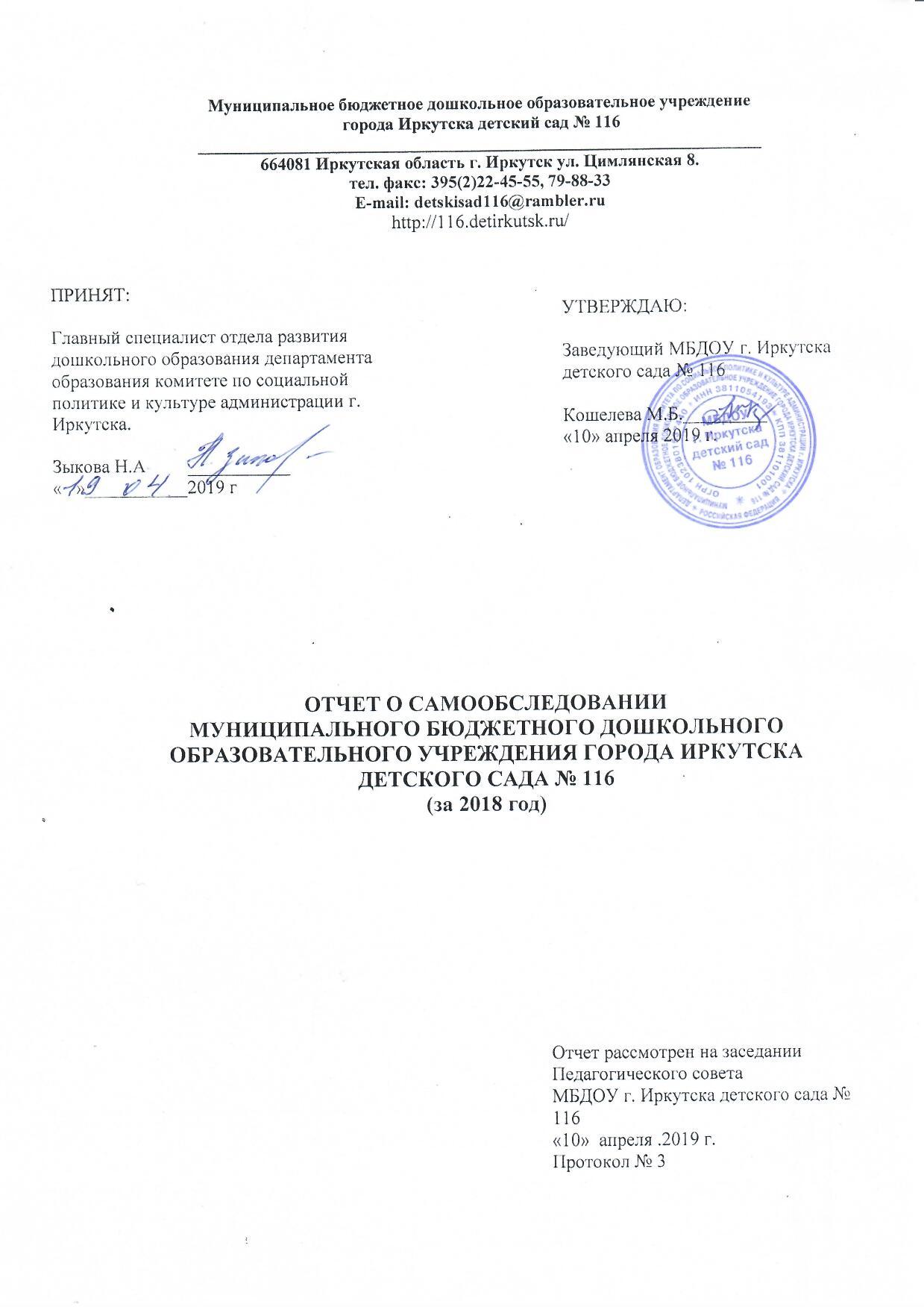 ВведениеНастоящий отчет подготовлен по результатам проведения самообследования деятельности ДОУ за 2018 год. Информационная открытость образовательной организации определена ст.29 Федерального закона от 29.12.2012г. №273-ФЗ «Об образовании в Российской Федерации» и пунктом 3 Правил размещения на официальном сайте образовательной организации и информационно-телекоммуникационной сети «Интернет» и обновления информации об образовательной организации, утверждённых Постановлением Правительства Российской Федерации от 10.07.2013 г. №582.Процедуру самообследования регламентируют следующие нормативные документы:Федеральный закон «Об образовании в Российской Федерации» № 273-ФЗ от 29.12.2012г. ( ст.28 п. 3,13,ст.29 п.3).Приказ Министерства образования и науки РФ от 14 июня 2013 г. № 462 «Об утверждении Порядка проведения самообследования образовательной организацией» от 10 декабря 2013 г.;Приказ Министерства образования и науки РФ от 10.12.2013г.№ 1324 «Об утверждении показателей деятельности образовательной организации, подлежащей самообследованию»;Приказа Минобрнауки России от 14.12.2017 №1218 «О внесении изменений в порядок проведения самообследования образовательной организации, утвержденный приказом министерства образования и науки российской федерации от 14 июня 2013 г. N 462"Постановления Правительства Российской Федерации от 05.08.2013 г. № 662 «Об осуществлении мониторинга системы образования».Сроки, форма проведения самообследования, состав лиц, привлекаемых для его проведения был определен согласно приказа заведующего ДОУ от 25.01.2019 г. № 28/2 «О проведении самообследования по итогам 2018 года».Цель самообследования: обеспечение доступности и открытости информации о состоянии развития учреждения на основе анализа показателей, установленных федеральным органом исполнительной власти, а также подготовка отчёта о результатах самообследования.Задачи самообследования:-получение объективной информации о состоянии образовательного процесса в образовательной организации;-выявление положительных и отрицательных тенденций в образовательной деятельности;-установление причин возникновения проблем и поиск их устранения.В процессе самообследования проводится оценка:системы управления, образовательной деятельности,содержания и качества подготовки,кадрового обеспечения,качества учебно-методического обеспечения,организации образовательного процесса, качества материально-технической базы,функционирования внутренней системы оценки качества образования,а также анализ показателей деятельности образовательного учреждения, подлежащей самообследованию.Общие сведения об организацииМуниципальное бюджетное дошкольное образовательное учреждение города Иркутска детский сад  № 116 (МБДОУ г. Иркутска детский сад №116)Дата создания образовательной организации: 1965 годТип учреждения: дошкольная образовательная организация.Организационно-правовая форма: бюджетное учреждение, форма собственности - муниципальная.Информация об учредителе: муниципальное образование город Иркутск.От имени муниципального образования город Иркутск права и обязанности Учредителя осуществляет администрация города Иркутска в лице Департамента образования комитета по социальной политике и культуре администрации г. Иркутска.Место нахождения: 664081, Российская Федерация, Иркутская область, г. Иркутск, улица Цимлянская,  дом 8 Режим работы: пятидневная рабочая неделя (понедельник-пятница),   выходные: суббота, воскресенье График работы:  с 07.00 до 19.00  Контактный телефон: (3952) 22-45-55, 79-88-33 E-mail: detskisad116@rambler.ruОфициальный сайт: https://rused.ru/irk-mdou116/Правоустанавливающие документыУчреждение реализует государственную политику в области образования, определяемую законодательством РФ, выполняет социальный заказ на образование, исходя из запросов родителей, ресурсных возможностей Учреждения. В своей деятельности ДОУ руководствуется Конституцией Российской Федерации, Федеральным законом "Об образовании в Российской Федерации" и другими законодательными и нормативными актами Российской Федерации.Сведения об основных нормативных документах и локальных актах, регулирующих правовые основы функционирования образовательной организации:Устав учреждения: дата регистрации 2015г.;Лицензия    на    право    осуществления    образовательной    деятельности:    серия    38ЛО1 № 0003614, регистрационный № 9272, дата выдачи 21.06.2016 г., срок действия – бессрочно;Коллективный договор;Правила внутреннего трудового распорядка.Положение о НСОТЛокальные акты, регламентирующие деятельность ДОУПоложение о режиме образовательной деятельности;Порядок оформления возникновения, приостановления и прекращения образовательных отношений Правила приема воспитанниковПорядок и основания перевода, отчисления и восстановления воспитанниковПоложение об общем собрании Положение о Совете УчрежденияПоложение о Педагогическом советеПоложение о работе ПМПкПрограммы, реализуемые в ДОУПрограмма развития МБДОУ г. Иркутска детского сада № 116 «Проектирование инновационной модели ДОУ с приоритетным направлением социально-коммуникативного развития детей дошкольного возраста» (Согласована - Приказ начальника департамента образования «О согласовании программ развития ОО» от 23.12.2015 №214-08-1902/15)Основная образовательная программа дошкольного образования МБДОУ г. Иркутска детского сада № 116 для групп общеразвивающей направленностиАдаптированная образовательная программа дошкольного образования в группах компенсирующей направленности  для детей с тяжёлыми нарушениями речи (общим недоразвитием речи) с 5 до 8 летВывод. Деятельность образовательной организации осуществляется в соответствии с нормативными документами в сфере образования Российской Федерации. Все нормативные локальные акты в части содержания и организации образовательного процесса в ДОУ имеются.Система управленияУправление образовательной организацией осуществляется в соответствии с законодательством Российской Федерации, муниципальными правовыми актами города Иркутска, Уставом и строится на основе сочетания принципов единоначалия и коллегиальности.Руководство учреждения осуществляет заведующий, который назначается на должность и освобождается от должности учредителем. Заведующий осуществляет непосредственное руководство детским садом и несет ответственность за деятельность учреждения.Управляющая система состоит из двух структур:структура — органы самоуправления.Собрание трудового коллектива Педагогический советСовет ДОУ Общий родительский комитетПрофсоюзный комитетКомпетенция их деятельности регламентируется действующим Уставом, Положениями данных органов самоуправления.Собрание трудового коллектива — представляет полномочия работников ДОУ, в состав собрания входят все работники учреждения. Собрание трудового коллектива вправе принимать решения. Решение, принятое Общим собранием учреждения в пределах своей компетенции, не противоречащее действующему законодательству Российской Федерации, является обязательным для исполнения всеми работниками Учреждения. В 2018 году было четыре заседания Собрания трудового коллектива, на которых были приняты Решения:09.02.2018г. – Предоставление права представителю работников на ведение переговоров, разработку и принятие решений, а так же подписание коллективного договора.31.05.2018г. – Создание добровольной пожарной дружины.02.09.2018г.- Принятие трудового распорядка, инструктажей - По охране труда; жизни и здоровья воспитанников; О действии персонала в ЧС.08.10.2018г. – Внесение изменений и дополнений в коллективный договор.Педагогический совет — постоянно действующий коллегиальный орган управления педагогической деятельностью ДОУ, действующий в целях развития и совершенствования образовательной деятельности, повышения профессионального мастерства педагогических работников. В состав Педагогического совета учреждения входят все педагогические работники. В педагогический состав входят воспитатели, специалисты (педагоги-психологи, музыкальные руководители, инструкторы по физической культуре, учителя-логопеды).В течение года было запланировано и проведено четыре заседания Педагогического совета: Установочный, Итоговый и два тематических педсовета: «Современные методы и формы  формирования математических представлений у дошкольников» (26.04.2018 г.) и «Современные образовательные технологии речевого развития детей дошкольного возраста» (28.12.2018г.), где были представлены и рекомендованы к распространению опыты работы педагогов, заслушаны итоги тематического контроля по соответствующим темам и вынесены решения по обобщению опытов работы педагогов, по проведению дополнительных методических мероприятий для воспитателей по речевому развитию дошкольников и  формированию культурной речевой среды в ДОУ. Так же на заседаниях Педагогических советов обсуждались вопросы улучшения работы Библиотеки ДОУ и работы муниципальной ресурсной площадки.В учреждении функционирует система государственно-общественного управления. В качестве ведущего органа государственно-общественного управления в соответствии с уставной деятельностью ДОУ  является Совет учреждения. Совет учреждения регулярно принимает участие в обсуждении стратегических документов, определяющих реализацию образовательной деятельности, вносит предложения по изменению содержания образования,  выполнении муниципального задания, является активным участником в обсуждении  ежегодного публичного отчета о деятельности учреждения и вопросов экономического развития ДОУ. Доля принятых решений, согласованных с органом самоуправления составляет более 80%. Совет ДОУ осуществляет свою деятельность в целях создания необходимых условий для полноценного и всестороннего развития, воспитания, обучения воспитанников. В 2018 году, в соответствии с планом работы, было запланировано и проведено четыре заседания Совета учреждения. Были рассмотрены вопросы благоустройства территории ДОУ, косметический ремонт помещений, приобретение необходимого оборудования, игровых и методических пособий для реализации инновационных социально-значимых проектов, для создания  здоровьесберегающей среды. Обсужден и утвержден план работы на летне-оздоровительный период и подготовки к началу нового учебного года. Проведен анализ выполнения муниципального задания и анализ деятельности муниципальной ресурсной площадки. Вынесены решения по улучшению материально-технических условий реализации ООП ДО.Родительский комитет — создан с целью реализации права родителей (законных представителей) воспитанников, педагогических работников на участие в управлении ДОУ, развитие социального партнёрства между всеми заинтересованными сторонами образовательных отношений. В 2018 году традиционно состоялось четыре заседания,  на которых был определен победитель родительского голосования «Лучший воспитатель», обсуждались вопросы озеленения территории в период летне-оздоровительной кампании и подготовки к празднованию Нового года.Решения, принятые на заседаниях коллегиальных органов самоуправления были выполнены или находятся на стадии завершения выполнения.II структура — административное управление.Заведующий - осуществляет общее руководство детским садом в соответствии с законами и иными нормативными правовыми актами, Уставом ДОУ. Обеспечивает системную образовательную, воспитательную, методическую и административно-хозяйственную работу образовательного учреждения. Создает оптимальные условия для полноценного всестороннего развития и обучения воспитанников, охраны и укрепления их здоровья в соответствии с государственным образовательным стандартом и программами, реализуемыми в учреждении. В пределах своих полномочий распоряжается бюджетными средствами, обеспечивает результативность и эффективность их использования. Осуществляет работу по комплектованию учреждения детьми соответствующего возраста, заключает с родителями договор.Заместитель заведующего организует образовательный процесс в ДОУ. Вместе с заведующим руководит коллективом детского сада, участвует в подборе кадров, проводит методическую работу в педагогическом коллективе. Разрабатывает стратегические планы работы ДОУ. Руководит процессом своевременного повышения уровня профессионализма педагогических кадров.Заместитель заведующего по административно-хозяйственной части осуществляет руководство работой по хозяйственному обслуживанию ДОУ, обеспечивает сохранность здания, хозяйственного инвентаря, имущества и своевременный ремонт.Анализ управленческой деятельностиУправление ДОУ осуществляется в соответствии с законодательством РФ в области образования, нормативно-правовыми документами субъекта РФ, нормативными и распорядительными документами Министерства образования Иркутской области, департаментом образования комитета по социальной политике и культуре администрации г. Иркутска. В целях обеспечения соблюдения законодательства РФ в сфере образования и соответствия ФГОС ДО разработаны локальные акты. В ДОУ ведется мониторинг, который позволил в текущем году осуществлять наблюдение за состоянием образовательной деятельности, своевременно выявлять динамику изменений, предупреждать незапланированные тенденции, прогнозировать развитие инновационных процессов, оценивать эффективность управленческой деятельности, управлять качеством образования, оптимизировать процесс управления. Уровень рассмотрения вопросов подтверждался итоговыми документами и протоколами совета ДОУ, педсовета, малых аппаратных совещаниях. Своевременно и в полном объёме в текущем году проведены все запланированные заседания советов. Принятые управленческие решения были адресны и конкретны по срокам и исполнителям. За отчетный период качество управления выразилось в планомерном и своевременном анализе и устранении возникающих проблем, оперативности их решения, повышении культуры педагогического процесса, согласованности действий педагогов, родителей, администрации в решении вопросов повышения качества образования.Реализация стратегических направлений развития ДОУ выступает в качестве механизма управления и осуществляется посредством серии инновационных проектов:Проект «Формирование корпоративной культуры в дошкольном образовательном учреждении» возник по причине привлечения в ДОУ новых участников образовательных отношенийЦель проекта – создание условий для развития учреждения и выполнения его миссии каждым сотрудником. В качестве положительных эффектов формирования корпоративной культуры являются:1. Усиление социальной защищенности работников.2. Сплочение коллектива.3. Повышение уровня профессиональной компетентности;Социальный проект «Помоги ближнему» предполагает три направления:  - «Рука друга»  - «Зеленая планета»  - «Забота» Данный проект способствует пробуждению в детях таких качеств, как сострадание, сопереживание, толерантность, готовность прийти на помощь  ближнему; повышает уровень сознательного поведения детей. Проект «Помоги ближнему» участвует в региональном проекте «Планета доброты» и представлен на сайте «Планета доброты» по адресу: http://planetadobroty.ru/index.php/geografija-dobryh-del/25-mbdou-detskij-sad-116-ermachok Проект «Взаимодействие с родителями в период адаптации к детскому саду детей младшего дошкольного возраста». Цель проекта – оказание помощи родителям в период адаптации детей к условиям дошкольного образовательного учреждения, создание условий для возникновения дружного родительского коллектива. Проект «Детская пресс-служба».Организация такой работы очень увлекательна для детей, прививает социально-коммуникативные навыки, способствует развитию таких качеств, как самостоятельность, наблюдательность, организованность. Развивает речь ребенка, творческие способности. Результатом данной деятельности является ежемесячный выпуск газеты «Ермачок». Проект «Поликультурное воспитание детей дошкольного возраста посредством приобщения к культурному наследию родного края». Освоение краеведческого содержания позволяет воспитать в человеке поликультурные чувства, чувства собственного достоинства, положительные качества личности. Таким образом, целенаправленную и системную реализацию стратегических направлений развития образовательного учреждения обеспечивают инновационные социально-значимые проекты. На пути реализации Программы развития имеются риски. Мы выделяем кадровые и материально-технические. Способами их предотвращения прежде всего считаем:Повышение квалификации педагогических работников через систему внутреннего обучения, курсовую подготовку и переподготовкуРасширение возможностей социального партнерства учреждения (возможность участвовать в конкурсах социальных и культурных проектов разного уровня, с целью привлечения дополнительных средств на совершенствование образовательной среды ДОУ). Положительное влияние на достижение качества образования в ДОУ оказывали следующие управленческие факторы:система мониторинга и наблюдения за образовательной деятельностью;планомерный и своевременный анализ возникающих проблем, оперативность их решения;работа администрации и педагогов по сохранению и повышению культуры педагогического процесса;постоянное стимулирование педагогов к повышению профессионального уровня, поддержка их творческих инициатив;согласованность действий педагогов, родителей, администрации в решении вопроса повышения качества образования.Что позволило достичь определённых результатов управления:повышение ответственности представителей администрации в работе по обеспечению качества образования.• создание информационной образовательной среды, переход на электронный документооборот.Администрация ДОУ систематически посещает мероприятия совместной и самостоятельной деятельности педагогов, детей и родителей, цели посещений различны: проанализировать эффективность методических приемов педагогов; проанализировать эффективность использования средств, методов и технологий; проанализировать эффективность использования форм и методов воспитания и развития, выявить и оценить эффективность педагогического поиска педагогов и т.д. В течение года администрацией ДОУ посещались разные мероприятия:	Декада педагогического мастерства по ФЭМП дошкольников (12.03-23.03.2018г.) и по речевому развитию (20.11.2018 по 30.11.2018г.), совместная образовательная деятельность детей и педагогов, культурно-досуговые мероприятия, утренняя гимнастика, прогулка, родительские собрания, совместные мероприятия с родителями и другое. В целом, результатом повышения эффективности управления в ДОУ является культура взаимоотношений в коллективе, слаженность действий и работоспособность коллектива, удовлетворённость педагогов организацией образовательной деятельности, нацеленность на творческий профессиональный рост, повышение ответственности за результаты своего труда. В текущем году отмечается повышение степени заинтересованности и участия родителей в образовательной деятельности ДОУ. Значительно возросла роль родительской общественности в работе Совета ДОУ и Родительского комитета.Выводы:	Отмечается повышение активности органов государственно-общественногоуправления, Совета ДОУ и Родительского комитета. В процессе разработки механизма контроля и оценки планируемых результатов реализации ФГОС ДО, внедрения профстандарта. Совершенствуется система электронного документооборота. Полнота реализации планов составила 90%. Эффективность управления в ДОУ повышается через многообразие механизмов стимулирования педагогических работников и дифференцирования стимулирующих выплат, что выражается системой управленческих действий.Проблемы: Недостаточный уровень технической оснащенности образовательного процесса. Неготовность части педагогических работников к активному профессиональному развитию.Пути решения:	Совершенствовать показатели, используемые для установления стимулирующих выплат педагогическим работникам. Наращивать техническую оснащенность образовательного процесса за счет бюджетных и внебюджетных средств. Мотивировать педагогов участвовать в работе муниципальной ресурсной площадки, в дополнительных образовательных и профессиональных семинарах, н.п.к. и конкурсах, в том числе дистанционных.Вывод. В ДОУ создана структура управления в соответствии с целями и содержанием работы учреждения, которая дает  возможность участия в управлении детским садом всех участников образовательного процесса. Заведующий детским садом занимает место координатора стратегических направлений.Оценка образовательной деятельности Содержание образовательного процесса в ДОУ определяется Основной образовательной программой, разработанной в соответствии с федеральным государственным образовательным стандартом дошкольного образования; в группах компенсирующей направленности для детей с ТНР реализуется АООП ДОУ, построенная на основе «Программы для детей с нарушением речи» авторов Т.Б.Филичевой, Г.В. Чиркиной и др. Существенные структурные характеристики ООП соответствуют требованиям примерной основной общеобразовательной программе «От рождения до школы», разработанной под руководством авторского коллектива Н.Е. Веракса, Т.С. Комаровой, М.А. Васильевой с детьми раннего и дошкольного возраста. Содержание психолого-педагогической работы излагается в ООП по образовательным областям, в каждой из которых обозначены основные цели и задачи и содержание психолого-педагогической работы. Содержание психолого-педагогической работы в образовательных областях изложено по тематическим блокам, внутри которых материал представлен по возрастным группам. Такая структура программы позволяет видеть временную перспективу развития качеств ребенка, дает возможность гибче подходить к выбору программного содержания, проще вводить вариативную часть.Гибкость выбора программного содержания с учетом уровня развития ребенка. В каждом тематическом блоке материал представлен по возрастным группам (I  младшая,  II младшая, средняя, старшая и подготовительная к школе группы общеразвивающей направленности).Игровая деятельность не включена ни в одну из образовательных областей. Это объясняется тем, что в дошкольном возрасте игра — ведущий вид деятельности и должна присутствовать во всей психолого-педагогической работе, а не только в одной из областей. В ООП раскрывается содержание психолого-педагогической работы по развитию игровой деятельности для каждого возрастного периода, что позволяет педагогу комплексно видеть все аспекты игровой деятельности в поступательном развитии.ООП подчеркивает ценность семьи как уникального института воспитания и необходимость развития ответственных и плодотворных отношений с семьями воспитанников. В ООП описаны основные формы взаимодействия с семьей, использование которых позволяет педагогам успешно реализовать основные направления развития.ООП обеспечена полным учебно-методическим комплектом, включающим методические пособия по всем линиям и направлениям развития ребенка, комплексно-тематическое планирование, наглядные пособия и рабочие тетради, а также пособия в работе специалистов ДОУ.Организация образовательного процесса в ДОУ строится с учетом  национально-культурных, демографических, климатических  особенностей. В процессе организации различных видов детской деятельности дети получают информацию о климатических особенностях Восточно-Сибирского региона, об особенностях растительного и животного мира Прибайкалья, знакомятся с традициями и обычаями коренных народов Сибири, историей родного края.Содержательный аспект образовательной деятельности, отражающий специфику национально-культурных, демографических, климатических  особенностей Восточно-Сибирского региона, который находит свое отражение в ООП, обеспечивается следующими программами и  методическими пособиями: 1.	Багадаева О.Ю., Галеева Е В., Галкина И.А. и др. «Байкал – жемчужина Сибири: педагогические технологии образовательной деятельности с детьми». Парциальная программа дошкольного образования- Иркутск: Изд-во «АСПРИНТ», 20162.	Байкал: учебное пособие. – Иркутск: Издательство ИГПУ, 20063.	Мишарина Л.А., Горбунова В.А. Ознакомление детей дошкольного возраста с растительным и животным миром Прибайкалья: учебное пособие. – Иркутск: Издательство ИГПУ, 20074.	Мишарина Л.А., Горбунова  Ознакомление детей старшего дошкольного возраста с озером.Одной из актуальных задач развития дошкольного образования является выделение роли регионального компонента для обеспечения всестороннего формирования основ личности дошкольника. Под региональным компонентом мы понимаем учет историко-культурных, социально-экономических, этнографических и экологических особенностей и организации деятельности системы образования. С учетом возрастных возможностей и потребностей детей региональный компонент можно реализовать через ознакомление с историей родного края, экологической культурой и традициями народа. Воспитание любви к природе родного края – одна из главных задач современного дошкольного учреждения. Природа способствует гармоничному развитию личности ребенка, в связи с чем закладываются основы воспитания к окружающему миру, к малой родине, к Отчизне. Образовательная деятельность, осуществляемая в ходе режимных моментов, требует особых форм работы в соответствии с реализуемыми задачами воспитания, обучения и развития ребенка. В режимных процессах, в свободной детской деятельности воспитатель создает по мере необходимости, дополнительно развивающие проблемно-игровые или практические ситуации, побуждающие дошкольников применить имеющийся опыт, проявить инициативу, активность для самостоятельного решения возникшей задачи.Образовательная деятельность, осуществляемая в утренний отрезок времени включает: наблюдения - в уголке природы; за деятельностью взрослых (сервировка стола к завтраку);    индивидуальные игры и игры с небольшими подгруппами детей (дидактические, развивающие, сюжетные, музыкальные, подвижные и пр.);   создание практических, игровых, проблемных ситуаций и ситуаций общения, сотрудничества, гуманных проявлений, заботы о малышах в детском саду, проявлений    эмоциональной отзывчивости к взрослым и сверстникам;   трудовые поручения (сервировка столов к завтраку, уход за комнатными растениямипр.);   беседы и разговоры с детьми по их интересам;   рассматривание дидактических картинок, иллюстраций, просмотр видеоматериалов разнообразного содержания;   индивидуальную работу с детьми в соответствии с задачами разных образовательных областей;   двигательную деятельность детей, активность которой зависит от от содержания организованной образовательной деятельности в первой половине дня;   работу по воспитанию у детей культурно-гигиенических навыков и культуры здоровья.Образовательная деятельность, осуществляемая во время прогулки включает:подвижные	игры	и	упражнения,	направленные	на	оптимизацию	режима двигательной активности и укрепление здоровья детей;наблюдения  за  объектами  и  явлениями  природы,  направленное  на  установление разнообразных связей и зависимостей в природе, воспитание отношения к ней; с объектами неживой природы;сюжетно-ролевые и конструктивные игры (с песком, со снегом, с природным материалом);элементарную трудовую деятельность детей на участке детского сада; свободное общение воспитателя с детьми. Культурные практикиВо второй половине дня организуются разнообразные культурные практики, ориентированные на проявление детьми самостоятельности и творчества в разных видах деятельности. В культурных практиках воспитателем создается атмосфера свободы выбора, творческого обмена и самовыражения, сотрудничества взрослого и детей. Организация культурных практик носит преимущественно подгрупповой характер.Совместная игра воспитателя и детей (сюжетно-ролевая, режиссерская, игра-драматизация, строительно-конструктивные игры) направлена на обогащение содержания творческих игр, освоение детьми игровых умений, необходимых для организации самостоятельной игры.Ситуации общения и накопления положительного социально-эмоционального опытаносят проблемный характер и заключают в себе жизненную проблему близкую детям дошкольного возраста, в разрешении которой они принимают непосредственное участие. Такие ситуации могут быть реально-практического характера (оказание помощи малышам, старшим), условно-вербального характера (на основе жизненных сюжетов или сюжетов литературных произведений) и имитационно-игровыми. В ситуациях условно-вербального характера воспитатель обогащает представления детей об опыте разрешения тех или иных проблем, вызывает детей на задушевный разговор, связывает содержание разговора с личным опытом детей. В реально-практических ситуациях дети приобретают опыт проявления заботливого, участливого отношения к людям, принимают участие в важных делах («Мы сажаем рассаду для цветов», «Мы украшаем детский сад к празднику» и пр.). Ситуации могут планироваться воспитателем заранее, а могут возникать в ответ на события, которые происходят в группе, способствовать разрешению возникающих проблем.Творческая мастерская предоставляет детям условия для использования и применения знаний и умений. Мастерские разнообразны по своей тематике, содержанию, например, занятия рукоделием, приобщение к народным промыслам («В гостях у народных мастеров»), просмотр познавательных презентаций, оформление художественной галереи, книжного уголка или библиотеки («Мастерская книгопечатания», «В гостях у сказки»), игры и коллекционирование.   Коллективная и индивидуальная трудовая деятельность носит общественно полезный характер и организуется как хозяйственно-бытовой труд и труд в природе.   Детская инициатива проявляется в свободной самостоятельной деятельности детей по выбору и интересам. Возможность играть, рисовать, конструировать, сочинять и пр. в соответствии с собственными интересами является важнейшим источником эмоционального благополучия ребенка в детском саду. Самостоятельная деятельность детей протекает преимущественно в утренний отрезок времени и во второй половине дня.В 2018 году продолжалась работа Детской пресс-службы и выпуск ежемесячной газеты «Ермачок». Организация такой работы очень увлекательна для детей, прививает детям коммуникативные навыки, развивает речь ребенка, творческие способности. Родители относятся заинтересованно к газете, они стали более осведомлены о жизни дошкольного учреждения, сами становятся «педагогически грамотными». Из нашей газеты они узнают об интересных детсадовских мероприятиях, получают советы и рекомендации по воспитанию дошкольников, подготовке их к обучению в школе.Такая форма работы, способствует налаживание тесной взаимосвязи между семьями воспитанников и педагогическим коллективом детского сада. Родители стали чаще обращаться за помощью к сотрудникам учреждения. Отмечается значительное повышение уровня активности родительской общественности. Педагоги получают реальную возможность показывать результаты своего труда, делятся опытом работы с коллегами и родителями. Детская пресс-служба помогает выявлять активных, увлеченных и талантливых детей, педагогов и родителей.В образовательном процессе с детьми дошкольного возраста используются:Здоровьесберегающие технологии (Н. Н. Ефименко) с целью укрепления здоровья детей;Игровые технологии в ДОУ (развивающие игровые технологии Б. П. Никитина, В. В. Воскобовича, Кьюзенера, Дьенеша, соревновательные игры, квест-игра и др.)Технология ТРИЗ (Г. С. Альтшуллер, А. М. Страунинг, направленная на развитие творческих способностей)Технология проектной деятельности (Л. С. Киселёва, Т. А. Данилина)Технологии социализации ребенка Натальи Петровны Гришаевой («Рефлексивный круг», «Дети-волонтеры», проблемные педагогические ситуации, социальные акции)Информационно-коммуникационные технологии; При взаимодействии с детьми используются личностно – ориентированный подход, в частности И. С. Якиманской.Педагоги ДОУ, комплексно решают задачи физического, интеллектуального, эмоционального и личностного развития ребенка, активно внедряя активные методы образовательной деятельности: «путешествие по реке времени», «путешествие по карте», методы опытно-экспериментальной деятельности,  проблемные вопросы и ситуации, лэпбук, синквейн, виртуальные экскурсии, моделирование, коллекционирование и др.Педагогические работники ДОУ используют авторские образовательные программы и технологии, в частности, «Дети раннего возраста в детском саду» С.Н. Теплюк, Г.М. Ляминой, М.Б. Зацепиной; «Игровая деятельность в детском саду» Н.Ф. Губановой; «Ребенок и окружающий мир» О.В. Дыбиной; «Культурно-досуговая деятельность в детском саду» М.Б. Зацепиной; программу «Ладушки» Каплуновой И.М. и Новоскольцевой И.А., современные технологии художественно-эстетического воспитания детей А.И. Бурениной; «Проектная деятельность дошкольников» Н.Е. Веракса, А.Н. Веракса и др. В рамках реализации вариативной части педагоги  используют парциальную образовательную программу дошкольного образования  «Байкал – жемчужина Сибири», а так же программно-методический материал «Экологическое творчество» Д.К. Дзятковского, Е.Н. Дзятковской и С.Н. Асламовой. Система методической работы ДОУ направлена на постоянное повышение профессиональной компетентности педагогов – работа педсоветов, практикумов-семинаров, деловых игр, консультаций по волнующим вопросам, организация конкурсов, выставок. Так в 2018 учебном году, в соответствии с годовым планом работы, на заседаниях педсоветов педагоги поделились опытами работы по темам: «Экологическое воспитание дошкольников через проектную деятельность» и  «Современные методы и формы формирования элементарных математических представлений у дошкольников».На базе ДОУ создана и функционирует муниципальная ресурсная площадка (МРП) по теме: «Профилактика дисграфии и дислексии у дошкольников как условие успешного обучения в школе» с октября 2017 года на основании приказа начальника департамента образования города Иркутска №214-08-922/7 от 23.10.2017г. Свою деятельность ресурсная площадка осуществляет с целью распространения передового педагогического опыта по профилактике дисграфии и дислексии на уровне образовательных организаций города, повышения уровня квалификации педагогов в образовательной области «речевое развитие», компетентности в вопросах ранней профилактики нарушений чтения и письма.Успешная реализация авторской разработки дополнительного образования «Обучение дошкольников элементам грамоты» в условиях детского сада позволяет проводить системную работу по ранней профилактике дисграфии и дислексии у будущих школьников. Содержание программы направлено на формирование навыков звукового анализа и синтеза, подготовки руки к письму, развитие зрительного и слухового восприятия. В качестве основного достоинства программы выступает подбор и структуирование образовательного материала на игровой основе с использованием большого разнообразия занимательных заданий для детей. В приложении к программе представлены диагностические материалы и методические разработки автора для родителей и педагогов, которые предназначены для активизации всех участников образовательных отношений. Реализация данной программы позволяет  обеспечить развитие высших психических функций ребенка, необходимых ему для успешного освоения содержания школьной программы; и осуществляется посредством совместной деятельности учителя-логопеда и воспитателей в группах общеразвивающей и компенсирующей направленности в возрасте от 4 до 8 лет. В соответствии с годовым планом работы ресурсной площадки были проведены следующие мероприятия: В январе 2018 года, в рамках работы площадки «Современный руководитель – в чем секрет успеха?» 12-го Городского образовательного форума «Иркутск – город возможностей» для широкой аудитории руководителей и педагогов образовательных организаций была представлена Презентация опыта работы нашей ресурсной площадкиВ феврале 2018г. на базе ДОУ прошли мастер-классы с демонстрацией эффективных приемов и методов.В апреле 2018г. на базе детского сада и школы была проведена серия открытых мероприятий для педагогов с целью построения преемственных связей между ДОУ и школой. В декабре 2018 г., в рамках работы V стажировочной сессии, проведена серия методических мероприятий: публичная презентация опыта, мастер-классы с демонстрацией эффективных методов и приемов, организована подгрупповая творческая работа стажеров   по теме: «Профилактика и коррекция речевых расстройств у детей дошкольного возраста». В ходе интерактивной площадки педагоги разработали модель управления коррекционно-развивающей работой по профилактике речевых нарушений; определили диагностический инструментарий по выявлению особенностей и трудностей речевого развития, раннего выявления факторов риска в развитии речи на разных этапах детства; составили блок схему основных форм и методов профилактики речевых нарушений и выстроили линии преемственности по данному направлению со школой.Анализ проведенных мероприятий позволил выделить наиболее эффективные методы и приемы:   •	интерактивные и рефлексивные методы в работе творческих групп педагогов•	демонстрация эффективных приёмов и методов работы с детьми на мастер-классах •	экспертная оценка открытых мероприятий в детском саду и школе•	ведение Дневника участника ресурсной площадки, где в течение года накапливался методический материал по теме, фиксировались наиболее значимые выводы, выполнялись определенного вида задания, в том числе задания на дом.В ходе работы возникали некоторые вопросы по построению преемственной связи со школой, так как актуальность и социальная значимость темы ресурсной площадки заключается в достаточно высокой распространенности  этих нарушений у младших школьников.  Решение данных вопросов, в дальнейшем, позволило выйти на новый путь развития отношений и дало положительные результаты в совместной работе. Сотрудничество дошкольного учреждения и школы активизировалось в направлении методической работы, обмена опыта. Построена модель преемственности с начальной школой. В результате деятельности ресурсной площадки:1)	Был сформирован пакет нормативно-правовых документов 2)	Создана эффективная информационно-коммуникативная образовательная среда 3)	Разработаны  методические материалы: памятки, картотеки, анкеты для педагогов и родителей, методические рекомендации, оценочные листы для экспертной оценки открытых мероприятий,диагностические материалы, которые включают методы и приёмы раннего выявления предрасположенности к нарушениям чтения и письмаа так же, маркетинговые продукты: информационные буклеты, листовки и дневник участника ресурсной площадки;4)	В ходе работы расширились социокультурные связи с образовательными учреждениями города. Таким образом, можно сделать вывод, что работа МРП способствует совершенствованию педагогического и методического мастерства педагогов, а так же обобщению и распространению передового педагогического опыта. Перспективу своей работы видим в создании условий для организации сетевого взаимодействия образовательных организаций; интегрированию деятельности специалистов по обеспечению преемственности в организации пропедевтической работы по профилактике нарушений чтения и письма; воспитанию интереса и любви к чтению на разных этапах детства. А так же планируем издание сборника методических разработок по реализации данного опыта работы.Повышение качества дошкольного образования осуществляется в установлении прочных связей с социумом через многогранные контакты с соответствующими службами округа, культурными учреждениями города, различными социальными институтами и общественными организациями. Наши социальные партнеры:МБОУ г. Иркутска СОШ № 16. Совместные мероприятия позволяют решать задачи познавательного и социально-коммуникативного развития  ребенка (совместные методические мероприятия педагогов, родительские собрания, экскурсии, физкультурные праздники, познавательные досуги дружины юных пожарных и команды юных инспекторов дорожного движения). ОГБУК редакция журнала «Сибирячок». Сотрудничество осуществляется через организацию познавательных мероприятий для детей, с показом мультфильмов и презентаций новых номеров журнала. В результате этой работы более 30 % семей являются подписчиками журнала, активными ее читателями и участниками конкурсов и выставок.МБОУ ДОД «Детская музыкальная школа №7» г. Иркутска. Музыкальные гостиные с участием педагогов и учащихся музыкальной школы развивают художественно-творческие способности, приобщают дошкольников к музыкальному искусству.Детское экскурсионное агентство «Нерпёнок». Экскурсионные мероприятия – незаменимый фактор образовательного процесса. Ежегодно составляется план экскурсий в соответствии с содержанием комплексно-тематического планирования ДОУ.ИОГБУК «Центр культуры коренных народов Прибайкалья» Тематические встречи с Евгенией Калиновной Ханхасаевой (поэт, художник, писатель) проходят в рамках реализации проекта «Поликультурное воспитание детей дошкольного возраста посредством приобщения к культурному наследию родного края»ОГИБДД МУ МВД России «Иркутское»  Тематические мероприятия с участием инспектора  ГИБДД для детей и взрослых.ЧОУ ДПО «Батарейская казачья пожарная команда» Иркутской области. Совместные образовательные мероприятия: «Как работает пожарный, знакомство с устройством пожарного автомобиля, пожарно-техническим вооружением», «Внимание: лесной пожар!». Беседы с детьми на тему профилактики пожаров. Проведение тренировочной эвакуации  воспитанников и сотрудников из здания на случай пожара.Иркутская городская детская поликлиника №1. Поликлиника оказывает лечебно-профилактические услуги воспитанникам ДОУ, проводит диспансеризацию, вакцинацию детей, лабораторные исследования. Осуществляет санитарно-просветительскую работу с родителями и сотрудниками  ДОУ, направленную на создание оптимальных условий воспитания и развития здорового ребёнка.Со всеми социальными партнерами работа ведется на основании договора о взаимодействии и плана совместной работы. Все запланированные мероприятия в 2018 году выполнены в полном объёме.Взаимодействие с семьями коллектив ДОУ строится на принципе сотрудничества. При этом решаются приоритетные задачи:формирование психолого- педагогических знаний родителей;приобщение родителей к участию в жизни ДОУ;оказание помощи семьям воспитанников в воспитании, развитии, и образовании детей.Для решения этих задач используются различные формы работы:анкетирование;наглядная информация;выставки совместных работ;групповые и общие родительские собрания, консультации;проведение совместных мероприятий для детей и родителей;посещение открытых мероприятий и участие в них;участие родителей в совместных, образовательных, творческих проектах.Так в этом году родители наших воспитанников приняли активное участие в общегородских родительских собраниях, состояли в комиссии по обследованию организации питания в ДОУ, участвовали в анкетировании по выявлению степени удовлетворенности населения качеством предоставляемых услуг в ДОУ. Принимали активное участие в очных конкурсах и выставках совместного творчества детей и родителей:Выставка творческих работ «Душа моя, масленица». «Дом ремесел» г. Иркутска (5 победителей в различных номинациях)Муниципальный конкурс «Победа в истории моей семьи» (8 семей стали лауреатами и призерами конкурса)Региональный конкурс «Безопасная дорога – детям!» (7 участников и 1 – победитель, диплом I степени по Иркутской области) Муниципальный детский творческий конкурс «Лето в Иркутске» (2 - победителя и 11 участников). Дом детского творчества №1.Выставка творческих работ «Полицейский дядя Стёпа». ГУ МВД России по Иркутской области. (3 участника и 1 финалист регионального этапа конкурса)Муниципальный конкурс творческих работ «Нас объединяет футбол» (1 победитель)Конкурс на лучшую поделку из природного материала. «Иркутский Ботанический сад» (2 – победителя и 25 участников  в номинациях «Самая оригинальная игрушка из природного материала» и «Лучшая семейная работа». Муниципальный конкурс детского творчества на противопожарную тему «Безопасность – это важно!». Иркутское городское отделение Всероссийского добровольного пожарного общества. (16 семей-участников)Окружной творческий конкурс «Новогодний подарок» (19 – участников и 4 победителя) МБУДО г. Иркутска ЦДТ «Октябрьский».В течение учебного года продолжалось тесное сотрудничество с семьями воспитанников по реализации ООП ДО. В МБДОУ для родителей работают информационные стенды, проводятся дни открытых дверей, установлен единый консультационный день один раз в два месяца, совместные творческие проекты, тематические встречи, анкетирование (с целью изучения удовлетворенности работы ДОУ). По данным анкетирования качество работы  детского сада родителей в  основном устраивает. Родители довольны своими отношениями с воспитателями, отмечают желание детей  посещать детский сад. За счет совместных детско-родительских мероприятий,  а так же  за счет системы кружковой  и экскурсионной  работы увеличился процент удовлетворенности работой ДОУ родителями.Педагоги строят свою работу в тесном контакте с семьями воспитанников, используя разнообразные формы и методы психолого-педагогического просвещения и консультирования родителей: рекламный стенд, буклет, дни открытых дверей, анкетирование, опросы, наглядная информация, родительские собрания, консультации, семинары-практикумы, газета «Ермачок», совместные творческие конкурсы, фотогазеты, фотовыставки, участие родителей в  творческих выставках, совместное изготовление костюмов и атрибутов к праздникам, помощь родителей в создании развивающей среды в группе и на участке. Семьи воспитанников являются активными участниками конкурсов прикладного творчества разного уровня. Самыми продуктивными оказались совместные мероприятия с родителями – субботники,   мастер-классы и тематические встречи детей с родителями. Родители активно включались в непосредственно образовательную деятельность.В течение всего учебного года педагоги привлекали родителей к участию в конкурсах и выставках предметов художественного творчества: «Чудеса природы», «Удивительная математика», «Навстречу к звездам». Родители активно включались в работу  по подготовке тематических выставок «Краски осени», «Моя любимая мамочка», «Народные промыслы Сибири».  Родители принимали активное участие в совместных мероприятиях с детьми «Мама, папа, я – спортивная семья», мастер-классы по изобразительной деятельности.Анализ взаимодействия с семьями воспитанников показал, что наряду с положительными сторонами сотрудничества ДОУ и семьи имеются и существенные недостатки:Воспитатели не всегда умеют поставить конкретные задачи и выбрать соответствующее им содержание и методыНе все родители охотно участвуют в мероприятиях ДОУ, не все члены семьи проявляют интерес к воспитанию ребенка Диагностическая карта успешности педагога показала, что в организации работы с родителями  испытывают затруднения - 40%, 20% педагогов нуждаются в помощи.Причинами имеющихся  недостатков  являются: Недостаточное привлечение родителей в образовательный процесс через индивидуальные и коллективные формы работыОтсутствие грамотного построения взаимоотношений с родителями у некоторых педагоговВ перспективе данного направления работы:Продолжать работу по взаимодействию ДОУ и семьи, привлекать родителей к активному взаимодействию, участию в образовательном процессе.Организация работы педагогического и психологического просвещения педагогов по сотрудничеству с семьёй, поиск педагогических идей по пробуждению интереса к образовательной деятельности у родителей.Вывод. ДОУ  осуществляет образовательную деятельность в соответствии с Основной образовательной программой дошкольного образования и адаптированной образовательной программой  дошкольного образования в группах компенсирующей направленности  для детей с тяжёлыми нарушениями речи (общим недоразвитием речи) с 5 до 7 лет. Структура и содержание программ соответствует требованиям ФГОС ДО. Построенная, таким образом, образовательная работа позволяет получать положительные результаты в освоении детьми программой. В результате, проведенная работа способствует социально-коммуникативному развитию детей, обогащает образовательный процесс в учреждении и стимулирует личностный и профессиональный рост педагогов. Большинство проектов были представлены в форме презентаций и защищены на педсовете, окружных и городских  МО, в рамках работы муниципальной ресурсной площадки  и конференциях муниципального уровня.   По итогам  работы 2018 учебного года можно выделить направления, которые требуют особого внимания:Продолжать реализацию долгосрочных инновационных проектов;Продолжать работу по изучению и внедрению современных образовательных технологий;   Уделить особое внимание работе по речевому развитию воспитанников в рамках работы МРП.Оценка содержания и качества подготовкиАнализ условий для охраны и укрепления здоровья воспитанников.Организация физкультурно-оздоровительной работы с ДОУ осуществляется в контексте программы здоровья МБДОУ г. Иркутска детского сада №116 «Ермачок-здоровячок». Цель  программы: Сохранение и укрепление физического и психического здоровья дошкольников, совершенствование их физического развития. Задачи: Укрепление материально- технической базы учреждения с целью профилактики и укрепления здоровья детей дошкольного возраста.Создание оздоровительного микроклимата, соответствующей среды, стимулирующей двигательную активность ребенка.Повышение педагогического мастерства и деловой квалификации воспитателей дошкольного учреждения.Создание устойчивой положительной мотивации к сохранению и укреплению собственного здоровья у дошкольниковФормирование психологического здоровья дошкольника как важного фактора здоровья человека в целом. Результаты оздоровительной работы отслеживаются регулярно. В качестве основных показателей результативности оздоровительной работы оценивается группа здоровья детей, уровень физического развития и физической подготовленности, а также уровень психологического здоровья. При организации физкультурно-оздоровительной работы с детьми воспитатели и специалисты используют здоровьесберегающие технологии и методики, ориентируясь на индивидуальные и возрастные особенности детей, внедряют в практику передовой педагогический опыт своих коллег. В течение этого учебного года в образовательном процессе активно используются  здоровьесберегающие технологии:физкультурно-оздоровительные: утренняя гимнастика, физкультурные занятия с включением компонента корригирующих упражнений, с целью коррекции нарушений осанки, плоскостопия; физкультурные занятия на свежем воздухе, подвижные и спортивные игры в помещении и на воздухе, динамические паузы, физминутки, релаксация, пальчиковая гимнастика, гимнастика для глаз, дыхательная гимнастика, гимнастика после сна.Психокоррекционные: рисование песком, психогимнастика, логоритмика, активизирующие гимнастики.Наличие системы работы педагогического коллектива и медицинского персонала ОГАУОЗ «Иркутская городская детская поликлиника №1» по сохранению и укреплению физического и психического здоровья позволяет обеспечивать результаты показателей заболеваемости ниже среднего показателя в регионе: 7,8 дней, пропущенных одним ребенком в год по болезни (средний показатель в Иркутской области – 15) Группы здоровья:Анализ заболеваемости и посещаемости детей:Занятия по физической культуре проводятся на воздухе и в спортивном зале, как традиционные, так и нетрадиционные, включающие в себя дыхательную гимнастику и точечный массаж. Стало традицией проведение спортивных праздников и досугов  в спортзале  и на свежем воздухе. Для осуществления преемственности между детским садом и семьей по физическому воспитанию, проводится работа с родителями: ознакомление родителей с результатами обследования детей («Паспорт здоровья дошкольника»), выставки - консультации («Больше внимания осанке», «Учитесь делать массаж», «Восточная гимнастика. Школа здоровья»), совместные спортивные праздники с участием родителей (семейные старты «Мы умеем дружно жить»). Для выявления показателей физического развития воспитанников используется:ДИАГНОСТИКА  ДВИГАТЕЛЬНЫХ УМЕНИЙ И НАВЫКОВДвигательные умения и навыки оцениваются по результатам наблюдения за детьми в следующих формах физического воспитания.Бег: - перекрестная координация движений рук и ног;        - правильное положение корпуса и головы;        - продолжительность фазы полета;        - завершенность отталкивания ногой;        - прямолинейность движения.Прыжок в длину с места: - и.п.- полуприсед, руки отведены назад;        - энергичность отталкивания двумя ногами;        - выпрямление ног и взмах руками вперед-вверх при завершении                         отталкивания;        -  вынос вперед почти прямых ног в полете;        -  приземление на обе ноги с перекатом с пяток на всю стопу.Прыжок в длину с разбега: - ускоряющий разбег;         - энергичные отталкивания с одной ноги;         - выпрямление толчковой ноги и вынос полусогнутой в колене маховой ноги                  и рук вперед-вверх при завершении отталкивания;         - вынос вперед почти прямых ног в полете;         - приземление на обе ноги с перекатом с пяток на всю стопу.Прыжок в высоту с прямого разбега способом «согнув ноги»:         - равномерный разбег;         - энергичное отталкивание одной ногой;         - выпрямление толчковой ноги и вынос полусогнутой в колене маховой ноги             и рук вперед-вверх при завершении отталкивания;         - переход через планку в группировке (согнутые ноги в коленях приближены              к груди, голова наклонена вперед);         - приземление на полусогнутые ноги.Метание на расстояние:         - и.п. вполоборота к направлению метания;         - наличие замаха;         - перенос центра тяжести на стоящую впереди ногу во время броска;         - энергичный бросок с последующим сопровождением рукой предмета            (мешочка);Уровни сформированности  навыков 2018 г.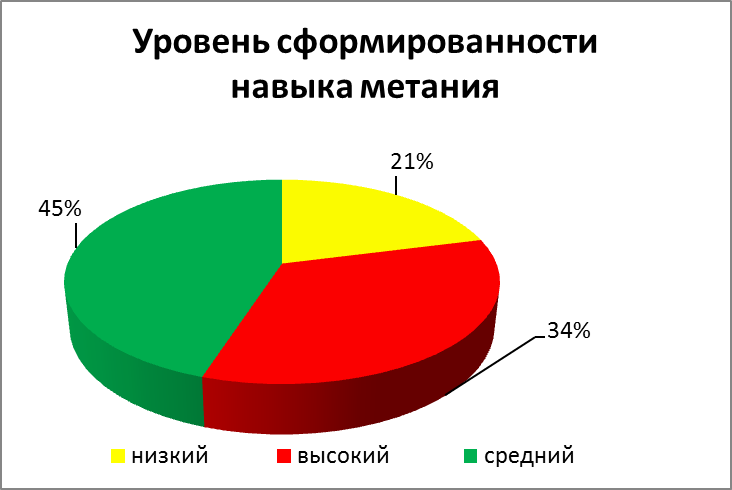 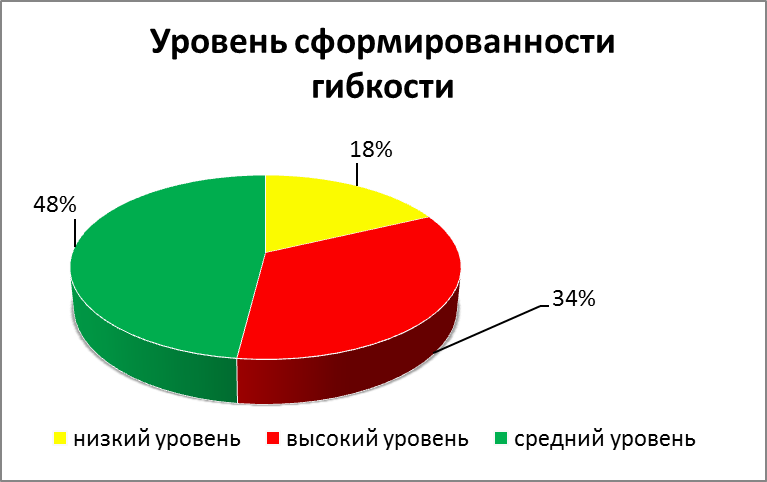 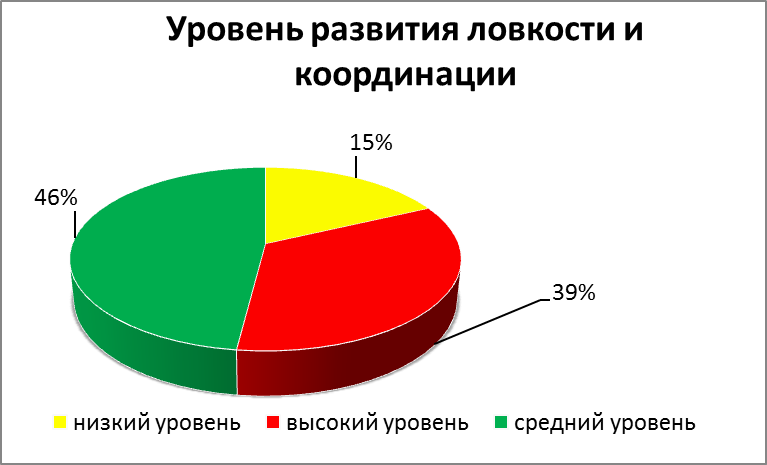 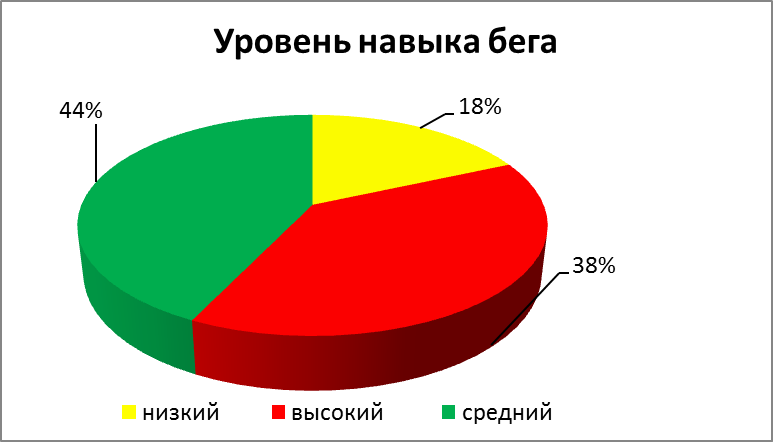 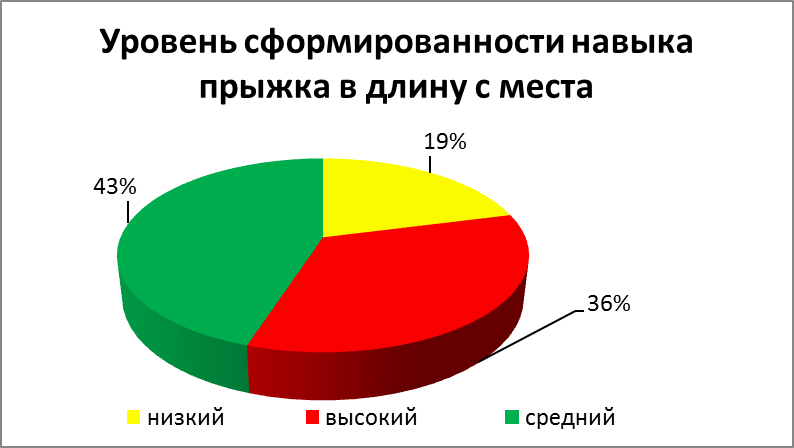 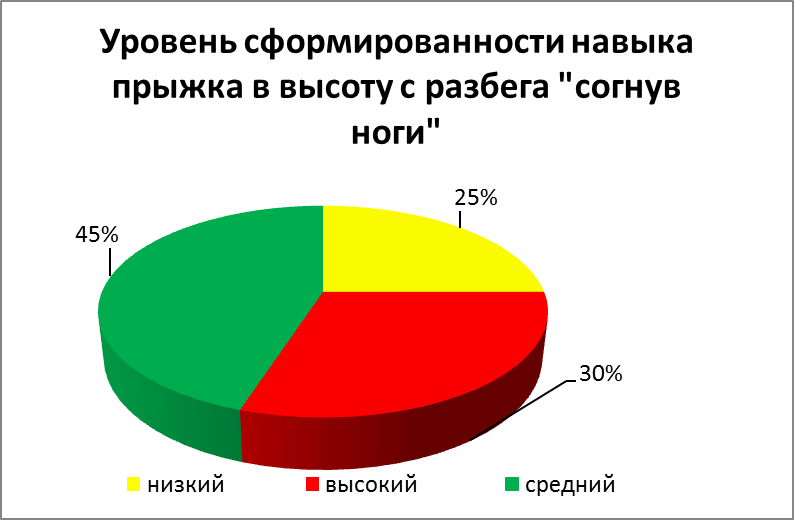 Воспитанники нашего учреждения являются участниками и призерами  соревнований с учащимися МБОУ г. Иркутска СОШ № 16 (продленка, 1-й класс), воспитанниками детских садов №136 и № 63, а также призерами спортивных соревнований «Веселые старты» среди дошкольных образовательных учреждений Октябрьского округа г. Иркутска. Кроме этого принимают активное участие в различных международных, всероссийских и муниципальных творческих конкурсах.Участие в спортивных соревнованиях, конкурсах и фестивалях воспитанников МБДОУ г. Иркутска детского сада №116Все спортивные достижения каждого ребенка фиксируются в индивидуальных картах, а самые лучшие результаты заносятся в «Журнал рекордов»  Спортивные рекорды воспитанников МБДОУ № 116 в 2018 году Дошкольное образование ориентирует сейчас детей 6-8 лет на сдачу комплекса ГТО и является его первой ступенью. Наша задача – не просто сформировать будущего здорового человека, а быть частью системы этого развития. С мая 2018 г. в нашем ДОУ  была введена подготовка детей 6-8 лет в разных формах к сдаче норм ГТО, которая  позволила  не только создать условия для укрепления здоровья детей, воспитания волевых качеств, развития стремления к победе и уверенности в своих силах, но и создать условия для преемственности в работе детского сада и школы.  Во время проведения разного рода мероприятий (тематические занятия, двигательные задания, фестиваль ГТО, мини–соревнования и т.п.) дети радуются своим результатам, учатся переживать за товарищей, чувствуют себя маленькими участниками огромной команды спортсменов России. 1 июня 2018 г. команда  воспитанников ДОУ №116 участвовала в городском спортивном празднике для дошкольников «Спортивные надежды Иркутска» (сдача норм ГТО), посвященном Дню защиты детей и заняла I место в номинации «Самые быстрые».   Разработанная система активизации двигательной активности детей дошкольного возраста с использованием игр и упражнений с элементами спорта, позволила не только добиться значительных результатов в активизации двигательной активности, в физическом развитии дошкольников, но и сформировать у дошкольников инициативу в использовании этих знаний вне образовательного учреждения. Родители фиксируют изменения в развитии собственных детей, отмечают их активность, успехи их самораскрытия как личности. Беседы и анкетирование родителей показали их удовлетворенность качеством физического развития детей в ДОУ.  Анализируя работу по физическому развитию и оздоровлению, следует отметить отрицательные моменты:- отсутствие отдельного физкультурного зала в ДОУРешения:- организация совместных музыкально-спортивных образовательных мероприятий, в теплое время года проведение занятий на спортивной площадке на улице.Результаты диагностики психологической готовности детей к школеВажным показателем качества образования дошкольников является готовность к школьному обучению. Эффективность проведенной коллективом работы по формированию познавательных интересов, готовности к принятию школьной позиции, овладению детьми некоторыми предпосылками учебной деятельности прослеживается по результатам диагностики психологической готовности к обучению в школе.При первичном обследовании детей были получены следующие результаты: 7 группа – 58%-средний уровень готовности к школьному обучению; 13 группа – 61% - средний уровень; 16 группа – 38%-низкий уровень; 17 группа – 60% - средний уровень. Данные на начало года адекватные, так как в период от 6 и до 7 лет у ребенка только формируется понимание того, что он скоро пойдет в школу и зачем ему это необходимо. На конец года были получены следующие результаты: 7 группа – 77% , что соответствует высокому уровню готовности к школьному обучению; 13 группа – 68% - средний уровень; 16 группа – 67% - средний уровень готовности; 17 группа – 70% - высокий уровень готовности. Результаты диагностики показывают, что за 2017-2018 уч.г. дети  повысили свой уровень готовности к школьному обучению, у детей сформировалось положительное отношение к школьному обучению, сформировалась позиция школьника.  У 7 группы уровень готовности увеличился на 19%, у 13 на 7%, у 16 на 28%, 17 группа – 10%.  Группа №15 к школьному обучению подготавливала трех детей. И уровень готовности к школьному обучению в 15 группе составил средний уровень, а именно 64%. Вывод: результаты диагностики готовности детей к школе показали положительную динамику в развитии школьнозначимых функций во всех подготовительных группах. У большинства воспитанников сформирована внутренняя позиция школьника. Дети обладают высоким уровнем личностного и познавательного развития.Анализ условий обучения и воспитания детей с ОВЗ и детей-инвалидов В ДОУ созданы необходимые условия  (материально технические, программно-методические и кадровые) для обеспечения системы интегрированного  образования детей с ограниченными возможностями здоровья (тяжелые нарушения речи)  с оказанием им квалифицированной  коррекционно-педагогической поддержки. Имеются отдельные помещения группы, логопедические кабинеты, кабинет педагога-психолога, сенсорная комната, места для проведения различных видов тренинговой работы, оборудованные с учетом современных нормативных требований.Коррекционная работа для детей с тяжелыми нарушениями речи организована в группах компенсирующей направленности. Комплектование групп осуществляется в соответствии с протоколом городской  ПМПК. Ведущими специалистами по оказанию квалифицированной помощи в физическом и психическом развитии детей является учитель-логопед и педагог-психолог. С детьми проводятся индивидуальные, подгрупповые и групповые коррекционно-развивающие занятия в соответствии с требованиями реализуемых программ коррекционной направленности. Так же обеспечивается взаимодействие между воспитателями группы и узкими специалистами (учитель-логопед, педагог-психолог, музыкальный руководитель, инструктор по физической культуре) по организации системных мероприятий, направленных на преодоление речевых и психомоторных нарушений. Педагогическим коллективом разработана модель коррекционно-развивающей работы  с детьми данной категории,  организована деятельность психолого-медико-педагогического консилиума. Деятельность консилиума регламентируется локальным актом образовательного учреждения Положением о консилиуме. У специалистов в наличии имеется богатый дидактический и игровой материал  для организации коррекционно-развивающей работы, много современной литературы, посвященной диагностике и коррекции трудностей развития детей. По результатам мониторинга общего и речевого развития детей с ТНР наблюдается позитивная динамика. По данным ПМПК все  воспитанники (100%) после прохождения психолого-педагогической коррекции пошли в массовые школы и показывают положительные результаты освоения основной общеобразовательной программы начального общего образования. Коррекционное обучение и воспитание дошкольников с ТНР в ДОУ строится на основе Адаптированной образовательной программы дошкольного образования в группах компенсирующей направленности для детей с тяжелыми нарушениями речи (общим недоразвитием речи) с 5 до 8 лет МБДОУ г. Иркутска детского сада №116.  Адаптированная образовательная программа в ДОУ направлена на создание системы комплексной помощи детям с тяжелыми нарушениями речи в процессе освоения основного содержания дошкольного образования с учетом требований ФГОС ДО. Программа для групп компенсирующей направленности предназначена для коррекционного обучения детей старшего дошкольного возраста (5-8 лет) с тяжелыми нарушениями речи (общее недоразвитие речи) при нормальном слухе и первично сохранном интеллекте.В ДОУ в 2018 году функционировали 2 группы для тетей с ТНР, разделенные по возрасту. Для это созданы условия для профилактической и коррекционной логопедической работы. Разработаны и проведены   мероприятия для педагогов и родителей, направленных на психолого – педагогическое просвещение с данной категорией детей (индивидуальные консультации, родительские собрания, ПМПконсилиум). Проводилось, специализированное речевое диагностическое обследование по запросам родителей, педагогов, а так же всех детей  в возрасте 5 лет (с письменного согласия законных представителей) . В этом 2018 году логопедическую помощь получали  48 детей.  В мае 2018 было выпущено 24 ребенка из группы для детей с ТНР, еще 24 продолжали обучение по АООП для ТНР.При поступлении в ДОУ дети имели значительные отклонения в речевом развитии. Данные таблицы  показывают эффективность проводимой в МДОУ работы по коррекции речевых нарушений у детей.У всех детей максимально скорректировано произношение, просодика, моторика, фонематическое восприятие. Словарь обогащен глаголами, прилагательными, причастиями и т.д.   Дети пересказывают, печатают слова, читают. Владеют всеми видами языкового анализа. Уровень развития психических процессов   выпускников соответствует возрасту, у детей сформированы навыки учебной деятельности и эмоционально-волевая сфера.Детям, у которых осталось речевое заключение ОНР 2 и 3 уровня, рекомендовано продолжить коррекционную работу с логопедами школ или в индивидуальном порядке.Одному ребенку было предложено вновь пройти ПМПК для уточнения диагноза, т.к. дублирование этим ребенком программы не дало хороших результатов. По итогам ПМПК ему предложено обучение в начальной школе по программе варианта7.1 ( для ЗПР).Кроме того, одному ребенку  рекомендовано продлить срок пребывания в ДОУ на год для полноценного завершения коррекционной работы (также на 1 сентября 2018г. данному ребенку нет полных 7 лет).    Эти данные свидетельствуют о плодотворности работы педагогов ДОУ с детьми с ТНР: было охвачено очень большое количество детей, родителей; была оказана адресная коррекционная помощь, отмечается высокая результативность  работы в этом направлении. Для достижения лучших  результатов необходимо оптимизировать совместную работу учителей-логопедов и воспитателей, а также других специалистов ДОУ (педагога-психолога, музыкальных руководителей и инструкторов по физической культуре).В  ДОУ организована работа по сопровождению детей-инвалидов, в соответствии с реализацией мероприятий индивидуальной программы реабилитации или абилитации (ИПРА). На основании выписки ИПРА составляется индивидуальная адаптированная программа и образовательный маршрут, где прописано содержание работы всех специалистов по сопровождению ребенка инвалида. В 2018 году в ДОУ была организована работа для двух детей-инвалидов.Вывод.  Сбор и обработка данных является задачей, прежде всего, администрации ДОУ и ее методической службы. При этом реализуются стратегический и оперативный подходы в управлении, принятые в качестве исходного момента для определения качества реализации ООП дошкольного образования и степени достижения воспитанниками планируемых результатов освоения образовательной программы дошкольного образования. Мониторинг процесса оценки содержания и качества подготовки воспитанников, который реализуется в нашем ДОУ на протяжении учебного года, является ведущим компонентом системы оценки качества. Его объектами выступают как отдельные подсистемы дошкольного образования, так и различные процессы, уровни этой сферы, управления, те или иные аспекты деятельности, представления и т.д. Для устранения негативных явлений применяется следующий инструментарий, составляющий основу мониторингового сервиса: индивидуальное и групповое консультирование педагогов по вопросам реализации ООП дошкольного образования, организация семинаров для педагогов по вопросам педагогической диагностики планируемых результатов освоения воспитанниками ООП дошкольного образования. На контрольном этапе фиксируются факты устранения негативных явлений, обнаруженных на предварительном этапе педагогического мониторинга.Дальнейшая перспектива улучшения системы оценки качества подготовки обучающихся предполагает конкретизацию нормативной, инструктивной и методической базы организации педагогического мониторинга; наполнение спектра услуг, составляющих мониторинговый сервис; расширение управленческо-методического сопровождения оценки качества.Оценка кадрового обеспечения	Педагогический коллектив имеет высокий образовательный, квалификационный и профессиональный  уровень. Педагоги с высшим профессиональным образованием составляют - 50% от общего количества, 50% педагогов имеют среднее профессиональное образование.  Педагогическими кадрами ДОУ укомплектовано на 94%  По уровню квалификации педагоги представлены: высшая и первая  квалификационная категория - 60% от общего количества.     Педагогический коллектив отличает стабильность, продуктивность, мобильность. Весь педагогический состав (100%) регулярно повышает уровень профессионального мастерства: за отчетный период  12 педагогов прошли обучение на курсах повышения квалификации, 1 профессиональную переподготовку на право ведения профессиональной деятельности в сфере дошкольного образования.  31 человек повысил свою квалификацию через участие в вебинарах, обучающих семинарах, мастер-классах, педагогических чтениях очных и заочных формах обучения.Сотрудники детского сада награждены: Почетная грамота Министерства образования и науки РФ - 3 чел.;Благодарность Министерства образования и науки РФ - 3 чел.;Почетное звание «Почетный работник общего образования РФ» - 2 чел.;Почетная грамота министерства образования Иркутской области – 3 чел.;Почетная грамота комитета по социальной политике и культуре города ИркутскаПочетная грамота мэра г. Иркутска – 4 чел.;Почетная грамота департамента образования  г. Иркутска – 16 чел.;Благодарность  департамента образования  г. Иркутска – 6 чел.;В 2018 учебном году педагогический коллектив активно участвовал в конкурсах:конкурс «Лучшая образовательная организация в Иркутской области в 2018 году», диплом участника в номинации «Лучшая дошкольная образовательная организация  в Иркутской области в 2018 году» (вошли в 9 лучших ОО Иркутской области).Лауреаты VIII городского фестиваля детского творчества «Звёздочки Иркутска – 2018» - музыкальные руководители: Колган Алёна Александровна, Баранова Татьяна ИвановнаXII регионального фестиваля детского творчества «Солнечные лучики – 2018», номинация «Юные музыканты» Диплом лауреата музыкальные руководители: Колган Алёна Александровна, Баранова Татьяна ИвановнаПрофессиональный очный конкурс методических разработок для педагогов ДОО Иркутской области, Бурятии и Забайкальского края, АНО ДПО «Байкальский гуманитарный институт практической психологии», июнь, 2018г.  (4 участника и 7 лауреатов в номинациях: «Лучшее дидактическое пособие, выполненное своими руками» и «Лучший сценарий сюжетно-ролевой игры»).Выставка декоративно-прикладного творчества педагогов ОО г. Иркутска «Мелодия души» (8 педагогов)Ежемесячно педагоги участвуют в дистанционных конкурсах педагогического мастерства и творческих работ.Кроме того, на базе ДОУ были проведены мероприятия: Курсы повышения квалификации на базе ДОУ по дополнительной профессиональной программе «Профессиональный стандарт «Педагог»: готовность воспитателя к выполнению функций при реализации ФГОС ДО» (повысили свою квалификацию 18 педагогов)Семинар-практикум на базе ДОУ «Проектирование образовательного процесса в ДОО на основе современных технологий и активных методов обучения»   07.04.2018г. (19 педагогов) АНО «Восточно-сибирское региональное агентство развития квалификаций»Единые консультационные дни  для родителей (один раз в два месяца)Декада педагогического мастерства по ФЭМП дошкольников (12.03-23.03.2018г.)Декада педагогического мастерства по речевому развитию детей дошкольного возраста (20-11 по 30.11.2018г.) МО музыкальных руководителей Октябрьского округа г. Иркутска, тема: «Сибирский фольклор. Приобщение к народным традициям в ДОУ» (01.02.2018г.)Городское методическое объединение воспитателей, тема: «Экологическое воспитание дошкольников через современные образовательные технологии» (27.02.2018г.)МО воспитателей групп старшего дошкольного возраста г. Иркутска, тема: «Математика с увлечением» (18 мая 2018 г.)МО учителей-логопедов Октябрьского округа г. Иркутска (25.09.2018г.)МО воспитателей логопедических групп Октябрьского округа г. Иркутска (20.12.2018г.)В результате аттестации в 2018 году была установлена:первая квалификационная категория:Бурашниковой А.П., воспитателюШарифулиной Н.Н, воспитателюБарановой Т.И., музыкальному руководителюТрансляция педагогического опыта:научно-практические конференции: 5 педагогов приняли участие в научно-практических конференциях очно , 16 – дистанционно публикации статей в сборниках и СМИ (интернет-порталах, электронных журналах): 23 педагогаВывод Кадровая политика ДОУ направлена на развитие профессиональной компетентности педагогов и личностно-ориентированный подход к сотрудникам, созданы все условия для повышения профессионального роста и личностной самореализации. Отмечается высокая педагогическая активность, которая проявляется в различных формах транслирования опыта работы. Требуется продолжать непрерывное педагогическое образование, которое можно реализовать через организацию консультационной помощи педагогам, курсовую подготовку и переподготовку, выявление их профессиональных затруднений, участие в профессиональных конкурсах, формирование банков педагогической информации, организации взаимодействия специалистов, сотрудничество с социальными партнёрами.        В связи с этим, необходимо постоянно модернизировать традиционную систему работы. Для этого нужно продолжать  работу творческих групп, в результате которой увеличивается  рост профессионального мастерства педагогов, формируются  способности к профессиональной рефлексии и умение осуществлять исследовательскую деятельность, осваивать современные образовательные технологии.Оценка качества учебно-методического обеспечения Учебно-методическое обеспечение в учреждении соответствует требованиям реализуемой образовательной программы. Имеется полный УМК к программе «От рождения до школы» под ред. Н.Е.Вераксы, М.А.Васильевой, Т.С. Комаровой. Педагогический процесс обеспечен учебно-методической литературой, дидактическим и наглядным материалом, развивающими играми, игрушками в соответствии с ФГОС ДО.В методическом кабинете подобран наглядный и дидактический материал по всем темам календарного плана. Педагоги имеют возможность пользоваться фондом учебно-методической литературы, наглядно-дидактическим и интерактивным дидактическим материалом и электронно-образовательными ресурсами. Методическое обеспечение способствует развитию творческого потенциала педагогов и качественному росту профессионального мастерства.Образовательный процесс осуществляется с использованием видео, аудио техники, мультимедийного оборудования. В детском саду создан банк презентаций по различным тематикам, пополняется библиотечный фонд методической литературы, улучшается оснащенность дидактическими пособиями.Функционирование информационной образовательной среды в ДОУ для организации процесса управления, методической и педагогической деятельности обеспечивается техническими средствами, сетевыми и коммуникационными устройствами.При организации образовательного процесса с детьми дошкольного возраста используется мультимедийное оборудование. Для педагогов в свободном доступе находятся компьютеры,  подключенные к локальной сети Интернет.  Это позволяет воспитателям составлять календарный план образовательной работы в электронном виде, ежемесячно составлять табель посещаемости воспитанников  в группах, создавать и редактировать различные тексты и презентации для работы с детьми. В соответствие с комплексно-тематическим планом итоговые мероприятия с воспитанниками и их родителями, все организационно-методические мероприятия с педагогами проводятся с использованием мобильной мультимедийной установки и интерактивной доски. Педагогами  ДОУ разработаны и используется в практике работы с детьми и родителями мультимедийные презентации с использованием данных технических средств. У ДОУ имеется электронный адрес и официальный сайт.Информационное обеспечение образовательного процесса требует наличие квалифицированных кадров: 100% педагогических и руководящих работников ДОУ владеют информационно – коммуникационными технологиями.Вывод Учебно-методическое и информационное обеспечение в ДОУ в достаточной степени соответствует целям и задачам реализуемой образовательной программы. Администрация ДОУ осуществляет рациональное и эффективное использование бюджетных средств путем грамотного планирования, принятия оптимального решения на основе обоснованных критериев выбора и получения максимального результата при минимальных вложениях.Оценка качества материально-технической базыМБДОУ г. Иркутска детский сад №116 расположен на земельном участке общей площадью 11041 м 2, в двух отдельно стоящих зданиях. Территория детского сада огорожена металлическим забором высотой 1,8 метра, общая протяженность ограждения по периметру 364,2 п. м.Пропускной режим на территорию детского сада и в оба здания осуществляется по электронным ключам. На территорию учреждения имеется два въезда оборудованных металлическими воротами, одни из которых оснащены электронным приводом для распашных ворот и магнитным замком.Все выходы из зданий и территории детского сада просматриваются камерами наружного видеонаблюдения.Для осуществления охраны дошкольного учреждения в обоих зданиях детского сада установлены тревожные кнопки с выводом на УВО по г. Иркутску филиала ФГКУ УВО ВНГ России по Иркутской области. В групповых  помещениях созданы условия для индивидуальных и коллективных игр, различных видов деятельности. Это позволяет детям организовывать разные виды деятельности в соответствии со своими интересами и замыслами, а также найти удобное, комфортное и безопасное место в зависимости от своего эмоционального состояния. При этом обеспечивается доступность ко всему содержанию развивающей среды, предоставляется детям возможность самостоятельно менять среду своих игр и увлечений. Среда своевременно изменяется (обновляется) с учетом программы, усложняющегося уровня умений детей и их половых различий. Музыкальные/физкультурные залы, в них находится необходимое музыкальное оборудование для совместной деятельности с детьми: набор детских музыкальных инструментов, музыкальные игрушки, портреты композиторов, фонотека, дидактические музыкальные игры. Для физкультурных занятий имеется необходимое оборудование для физического развития дошкольников: тренажеры, мячи разных размеров, мешочки с песком для метания, гимнастические палки, скакалки, дорожки для профилактики плоскостопия, другое нестандартное оборудование. Кабинет экологии. В интерьере детского сада организовано помещение для занятий с детьми экологическому образованию  и экспериментированию, которое оснащено: аквариумом; песочным столом с подсветкой; макеты природных зон;наглядными пособиями; иллюстративным материалом для развития экологической культуры (альбомы, наборы картин, муляжи, дидактические игры и пр.);  материалами и приборами для демонстрации и детского экспериментирования (глобусы, карты, макеты, наборы открыток и иллюстраций, настольно-печатные игры, магниты, очки, лупы и др.). Музей родного края оснащен всем необходимым оборудованием для формирования у детей общего представления об истории края, истории  и  жизни детского сада, культуре родного города и нравственно-патриотических качеств, привития любви к Родине. Имеется широкий спектр наглядного материала, альбомов, иллюстраций и экспонатов – предметов убранства русской избы и бурятской юрты.Сенсорная комната. Оснащена  специальным оборудованием и предметами, каждый из которых воздействует на один или несколько органов чувств – зрение, слух, обоняние, осязание и вкусовые рецепторы. Библиотека. Фонд, включает в себя около 350 книг. В библиотеке книги систематизированы по разделам.- народные, авторские сказки;- об истории страны, армии;- о детях, взрослых и их взаимоотношениях;- о природе, временах года;- познавательная литература.Медицинский блок состоит из двух медицинских и процедурных кабинетов, расположенных в обоих зданиях, оснащен всем необходимым оборудованием, имеет лицензию на осуществление медицинской деятельности. Пищеблок . Помещения пищеблоков размещаются на первых этажах зданий.  Работа осуществляется по десятидневному цикличному меню для воспитанников в возрасте до 3 лет и воспитанников от 3 до 7 лет. При составлении меню используется разработанная картотека блюд, что обеспечивает сбалансированность питания. Питание детей соответствует действующим нормативам. Прачечная размещена в основном здании, оборудована   стиральными  машинами с автоматическим управлением, сушильной машиной, имеется гладильный каток, электрические утюги, парогенератор.Территория. На территории 19 игровых площадок с теневыми навесами и безопасными детскими комплексами. Приобретены и установлены дополнительные малые архитектурные формы. Территория ДОУ озеленена насаждениями, имеются различные виды деревьев, кустарников, клумбы. Прогулочные участки благоустроены игровым оборудованием, способствующим развитию двигательной активности: качалки-балансиры, горки и лестницы для лазания, мишени для метания, стенки для рисования, домики, кораблики, машины, качели, карусели, песочницы с крышками - это дает разнообразные возможности для подвижных и обучающих игр. На каждом участке имеется «Тропа здоровья», садовые скульптуры и огородик, где у воспитанников ДОУ в летне-оздоровительный период имеется возможность удовлетворять свои потребности в отдыхе, творческой деятельности и движении.В холодный период года творческим коллективом педагогов и родителей создаются  ледяные скульптуры, горки. Оборудование прогулочных участков соответствует необходимым требованиям, что подтверждено проверкой Сибирского межрегионального территориального управления (СМТУ Росстандарта), в рамках федерального государственного метрологического надзора. В ходе проверки было подтверждено соответствие необходимым требованиям безопасности при эксплуатации оборудования по документации ГОСТ Р 52301-2013, ГОСТ Р 52169-2012, ГОСТ Р 52299-2013 и ГОСТ 52300-2013 Для развития  общей моторики и оздоровления детей оборудована спортивная площадка  с рулонным покрытием "Торнадо", общей площадью 83 кв.м. Площадка разбита на спортивно-игровые зоны: беговая дорожка, площадка для игр, стационарный спортивный комплекс. Это дает возможность проводить занятия по физической культуре, праздники и развлечения на открытом воздухе. Анализ соответствия материально-технического обеспечения реализации ДО требованиям, предъявляемым к участку, зданиям, помещениям показал, что для реализации ДОУ каждой возрастной группе предоставлено отдельное помещение, в котором обеспечивается оптимальная температура воздуха, качественно функционируют водоснабжение, теплоснабжение, канализация, и электроснабжение.  Коллектив и администрация детского сада прилагают много усилий для пополнения развития материально-технической базы ДОУ. В каждой группе имеются материалы и оборудование для поддержания санитарного состояния групп.Все помещения оборудованы в соответствии с их функциональным назначением и соблюдением санитарногигиенических требований. Детский сад подключен к скоростному Интернету.Учреждение постоянно работает над укреплением материально-технической базы, согласно плану ФХД  были выполнены следующие мероприятия:Субвенция 2018 г., всего 293 900 руб.:22 740 - стенды202 000 - мебель и стульчики110 000 - стульчики50 000 - игрушки19 160 - дидактические материалы и наглядные пособияБюджетные средства — 140 717 руб.:17 499- МФУ4 960- спортивный инвентарь14718- стеллажи для моек5000-производственный стол для пищеблока27000-искуственная ель23400-ростомер, секундомер48140 – полотенечницыВнебюджетные средства – 25659 руб.:12891- мотокоса12768- линолеумСоблюдение в ДОУ мер противопожарной и антитеррористической безопасности Для безопасного пребывания детей в детском саду имеется: 1 Кнопки тревожной сигнализации. 2 Автоматическая пожарная сигнализация и система оповещения людей о пожаре в обоих зданиях. 3 Прямая телефонная связь с ближайшем подразделением пожарной охраны 4  Имеются первичные средства пожаротушения – огнетушители, пожарные краны 5  Имеется пожарная декларация. 6 Разработан план эвакуации с инструкцией, определяющей действия персонала по обеспечению безопасной и быстрой эвакуации людей.7 Разработана инструкция по действиям должностных лиц учреждений при угрозе или проведении террористического акта.8 Разработан, согласован и утвержден паспорт безопасности.Оборудование используется рационально, ведётся учёт материальных ценностей, приказом по ДОУ назначены ответственные лица за сохранность имущества. Вопросы по материально-техническому обеспечению рассматриваются на рабочих совещаниях.Администрацией детского сада используются все доступные для пополнения материально-технической базы средства: рациональное расходование выделяемых бюджетных средств в полном объеме, привлечение спонсорской и благотворительной помощи, изготовление пособий силами педагогов и родителей.В ДОУ созданы условия для организации питания воспитанников. Питание обеспечивается  МУП "Комбинат питания г. Иркутска" на условиях контракта на оказание услуг общественного питания для воспитанников. Дети получают пятиразовое питание, обеспечивающее 95% суточного рациона. Объем пищи, и выход блюд соответствует возрасту ребенка. Питание осуществляется в соответствии с цикличным меню, утвержденным директором МУП "Комбинат питания г. Иркутска", согласованным Управлением Ромпотребнадзора и заведующим МБДОУ г. Иркутска детским садом № 116.   Работа по организации питания детей в группах осуществляется под руководством воспитателя и заключается в создании безопасных условий при подготовке и во время приема пищи, формировании культурно-гигиенических навыков.   Вывод Созданные в ДОУ материально-технические условия отвечают требованиям ФГОС ДО. Оборудование отвечает санитарно-эпидемиологическим правилам и нормативам, гигиеническим, педагогическим и эстетическим требованиям, требованиям безопасности. Проведен анализ материально-технической базы нашего учреждения и выявление потребностей в приобретении учебного оборудования в соответствии с профилем, спецификой образовательной программы дошкольного образования. Привлечение внебюджетных средств способствует дальнейшему совершенствованию материальнотехнической базы учреждения. Развитая материально-техническая база дает возможность организовать дополнительные образовательные услуги, спортивно-оздоровительные мероприятия в ДОУ. Функционирование внутренней системы оценки качества образованияВ современных условиях управление качеством образования является важной характеристикой, определяющей конкурентоспособность дошкольной организации.Главным акцентом   в системе оценки качества образования в ДОУ является переход от оценки как инструмента контроля  -  к оценке как инструменту управления качеством образования. Согласно подп. 13 п. 3 ст. 28 Федерального закона № 273-ФЗ, обязательной компетенцией  образовательной организации является проведение самообследования и обеспечение функционирования внутренней системы оценки качества образования. Данное положение означает, что в каждой образовательной организации должна функционировать система оценки качества образования, порядок и инструментарий которой определяются Уставом и  локальными  актами. Критерии и показатели ВСОКО не должны противоречить показателям деятельности образовательной организации, выстроенным в соответствие с региональной системой оценки качества образования (далее -  РСОКО) и муниципальной системой оценки качества образования (далее – МСОКО).Актуальность совершенствования  ВСОКО в  МБДОУ г. Иркутска детском саду №116 (далее  - Учреждение) обусловлена современными социально-экономическими условиями и изменяющимися требованиями к управлению качеством образования (внутренняя система оценки качества образования является компонентом единой(общероссийской)системы оценки качества образования, а, следовательно должна отражать происходящие изменения в системах оценки качества общего образования всех уровней: федеральном, региональном, муниципальном; что поставило перед  Учреждением задачу совершенствования  модели ВСОКО -  обеспечения востребованности ее результатов (на основе отбора необходимых и достаточных  механизмов, процедур, инструментария) для принятия эффективных  управленческих решений.          Модель ВСОКО МБДОУ г. Иркутска детского сада №116  определяет: - цели, задачи, принципы, объекты; содержание, механизмы и процедуры оценки качества образования; а так же механизмы и организационную структуру управления функционированием ВСОКО. В описании модели используется понятийный аппарат:-качество образования – комплексная характеристика образовательной деятельности, выражающая степень соответствия ФГОС ДО (условиям реализации ООП ДО) и потребностям ребенка, в интересах которого осуществляется образовательная деятельность, в том числе, степень достижения планируемых результатов освоения каждым воспитанником содержания основной образовательной программы; ‒ качество условий – выполнение санитарно-гигиенических норм организации образовательного процесса; организация питания в  Учреждении; реализация мер по обеспечению безопасности воспитанников при организации образовательного процесса; ‒ оценка качества образования – определение с помощью диагностических и оценочных процедур степени соответствия ресурсного обеспечения, образовательного процесса, образовательных результатов нормативным требованиям, социальным и личностным ожиданиям; ‒ внутренняя система оценки качества образования – целостная система диагностических и оценочных процедур, реализуемых различными субъектами государственно-общественного управления образовательным учреждением, которым делегированы отдельные полномочия по оценке качества образования, а также совокупность организационных структур и нормативных правовых материалов, обеспечивающих управление качеством образования; ‒ измерение – оценка уровня образовательных достижений с помощью контрольных измерительных материалов в стандартизированной форме, содержание которых соответствует реализуемым образовательным программам; ‒ критерий – признак, на основании которого производится оценка, классификация оцениваемого объекта; ‒ мониторинг – комплексное аналитическое отслеживание процессов, определяющих количественно-качественные изменения качества образования, результатом которого является установление степени соответствия измеряемых образовательных результатов, условий их достижения и обеспечение общепризнанной, зафиксированной в нормативных документах и локальных актах системе государственно-общественных требований к качеству образования; ‒ экспертиза – всестороннее изучение и анализ состояния образовательного процесса, условий и результатов образовательной деятельности. При разработке ВСОКО МБДОУ г. Иркутска детского сада №116  использованы следующие нормативные правовые документы:Основной целью ВСОКО МБДОУ г. Иркутска детского сада №116  является: совершенствование,  в соответствие с полномочиями и спецификой Учреждения, системы  внутренней оценки качества образования для формирования  эффективных управленческих решений  с целью повышения качества образования в Учреждении.Задачами, которые решаются в процессе функционирования  модели  внутренней системы оценки качества образования МБДОУ г. Иркутска детского сада №116, являются:создание условий для реализации системы  внутренней оценки качества образования;использование на уровне Учреждения оценочных процедур и инструментов для оценки качества образования, а так же интерпретации ее результатовформирование и использование, в соответствии с полномочиями Учреждения институциональных(вариативных) оценочных процедур и инструментов для оценки качества дополнительного образования по объектам, критериям, показателям, отражающим специфику образовательной деятельности Учреждения;обеспечения функционирования системы мониторинга оценки качества образования на уровне Учрежденияформирование и использование механизмов привлечения общественности к оценке качества образования на уровне Учрежденияиспользование результатов оценки качества образования для принятия эффективных управленческих решений институционального уровня.обеспечение открытости процедур и результатов оценки качества образования в Учреждении.Модель ВСОКО  МБДОУ г. Иркутска детского сада №116  представляет собой модель функционального типа, методологическую основу которой составили:системно-деятельностный подход, характеризующий совокупность взаимосвязанных и взаимообусловленных компонентов, ориентированных на достижение планируемого результата; отражающий содержательный аспект образовательной деятельностифункциональный подход, позволяющий исполнять полномочия и обслуживать свою зону ответственности каждому составляющему компоненту системы, в строгом соответствие и соблюдении регламентов и процедурпрактико-ориентированный подход, проявляющий себя в управлении при полном согласовании усилий всех субъектов ВСОКО, принятии конкретных практических решений на основе полученных аналитических материалов; обеспечение последовательности и преемственности процедур, выработке единой тактики и стратегии для достижения общей цели.Организационная  структура.В Федеральной целевой программе развития образования на 2016–2020 годы определена задача «формирования востребованной системы оценки качества образования и образовательных результатов». В документе отмечено: «При решении указанной задачи будет обеспечено формирование качественно нового отношения обучающихся и образовательных организаций к качеству образования и к получаемым по его итогам компетенциям, процедурам и механизмам их измерения и оценки», что нацеливает на обоснованный выбор процедуры ВСОКО.Функциональная  характеристика структурных уровней  ВСОКО МБДОУ г. Иркутска детского сада №116 :1.Администрация  Учреждения: формирует блок локальных актов, регулирующих функционирование дошкольного учреждения и приложений к ним, утверждает приказом заведующего  Учреждения и контролирует их исполнение; разрабатывает мероприятия и готовит предложения, направленные на совершенствование системы оценки качества образования, участвует в этих мероприятиях; организует систему мониторинга качества образования в дошкольном учреждении, осуществляет сбор, обработку, хранение и представление информации о состоянии и динамике развития; анализирует результаты оценки качества образования на уровне дошкольного учреждения; обеспечивает условия для подготовки педагогов дошкольного учреждения к осуществлению контрольно-оценочных процедур; обеспечивает предоставление информации о качестве образования на различные уровни системы оценки качества образования;  формирует информационно – аналитические материалы по результатам оценки качества образования (отчет о самообследовании, анализ работы Учреждения за учебный год, публичный доклад заведующего); принимает управленческие решения по развитию качества образования на основе анализа полученных результатов. 2.Педагогический совет  Учреждения: содействует определению стратегических направлений развития системы образования в  Учреждении; содействует реализации принципа общественного участия в управлении образованием в  Учреждении; инициирует и участвует в организации конкурсов педагогического мастерства; принимает участие в формировании информационных запросов основных пользователей системы оценки качества образования дошкольного учреждения; принимает участие в обсуждении системы показателей, характеризующих состояние и динамику развития системы образования; принимает участие в экспертизе качества образовательных результатов, условий организации учебно-воспитательного процесса в  Учреждении; принимает участие в оценке качества и результативности труда работников Учреждения, члены педагогического совета в составе рабочей группы  принимают участие в распределении выплат стимулирующего характера работникам и согласовании их распределения в порядке, устанавливаемом локальными актами  Учреждения; содействует организации работы по повышению квалификации педагогических работников, развитию их творческих инициатив; принимает участие в обсуждении системы показателей, характеризующих состояние и динамику развития системы образования в дошкольном учреждении; заслушивает информацию и отчеты педагогических работников, доклады представителей организаций и учреждений, взаимодействующих с дошкольным учреждением, по вопросам образования и воспитания дошкольников , в том числе сообщения о проверке соблюдения санитарно-гигиенического режима в  Учреждении, об охране труда, здоровья и жизни воспитанников и другие вопросы образовательной деятельности  Учреждения. 3.Временная творческая (рабочая)  группа воспитателей и специалистов Учреждения, члены Совета учреждения: проводит мониторинговые исследования по вопросам качества образования; организует систему мониторинга качества образования в Учреждении , осуществляет сбор, обработку информации о состоянии и динамике развития системы образования, анализирует результаты оценки качества образования; организует изучение информационных запросов основных пользователей образовательными услугами и участников образовательного процесса; разрабатывает мероприятия и готовит положения, направленные на совершенствование системы контроля и оценки качества образования, участвуют в этих мероприятиях; содействуют обновлению нормативно-правовой базы документов Учреждения, относящейся к обеспечению качества образования; изучает, обобщает и распространяет передовой опыт построения, функционирования и развития ВСОКО;организует и проводит смотры, конкурсы, ярмарки, фестивали, выставки, физкультурно-спортивные и другие мероприятия; принимает участие в научно-методическом сопровождении аттестации педагогических кадров; осуществляет экспертизу образовательных программ и парциальных программ дошкольного образования; содействуют определению стратегических направлений развития Учреждения, реализуют принцип общественного участия и открытости:придают  огласке  и открытости результаты  оценки качества образования путем предоставления информации средствам массовой информации через публичный доклад заведующего  Учреждением; размещают аналитические  материалы, результаты  оценки качества образования на официальном сайте  Учреждения.Организационная структура модели  ВСОКО  Учреждения включает в себя следующие компоненты:Объекты ВСОКО (инвариантные и вариативные);Субъекты оценивания (должностные лица или уполномоченные работники, в том числе представители органов государственно-общественного управления);Перечень инструментария оценивания и процедура оценивания;Периодичность оценивания объектов ВСОКО;Нормы соответствия федеральным, региональным, институциональным требованиям;Локальные акты Учреждения, в которых регламентируются требования к выполнению установленных норм;Перечень управленческих решений, обеспечивающий требуемый уровень качества образования в Учреждении.  Объектами ВСОКО в соответствие с компонентами качества образования выступают:образовательные программы дошкольного образования;условия реализации образовательных  программ;результаты освоения воспитанниками  образовательных программ.Содержание ВСОКО по объектам оценки качества образования определяется требованиями федерального государственного образовательного стандарта дошкольного образования (ФГОС ДО).Механизмами ВСОКО в соответствие с законодательством, региональной моделью оценки качества являются:Оценка качества образовательных программ дошкольного образования;Оценка качества условий реализации образовательных программ дошкольного образования;Оценка качества результатов освоения воспитанниками образовательных программ дошкольного образования.Процедуры ВСОКО   - это комплекс процедур3.Управление функционированием ВСОКО в Учреждении и совершенствование модели ВСОКО обеспечивается комплексом организационно-педагогических условий, способствующих обеспечению принципа преемственности полномочий на всех уровнях в части оценки качества образования -  РСОКО, МСОКО и институционального –ВСОКО Учреждения.Реализация модели ВСОКО  в Учреждении обеспечивает следующие положительные результаты на уровне администрации образовательной организации:создание условий и совершенствование нормативной базы, обеспечивающей функционирование ВСОКО;управление качеством образования на основе результатов ВСОКО (совершенствование образовательных программ, условий их реализации); привлечение педагогов и общественности к совершенствованию и функционированию ВСОКО;организация методической работы, дополнительного профессионального образования с целью преодоления профессиональных затруднений и обеспечения профессиональных потребностей педагогов, выявленных по результатам ВСОКО;организация работы по обеспечению информационной открытости результатов ВСОКО;совершенствование образовательной деятельности (включая технологии, методы и приемы обучения и воспитания) по результатам ВСОКО;стимулирование труда педагогических работников с учетом результатов их вклада в достижение показателей ВСОКО;организация аттестации педагогических работников с учетом результатов их вклада в достижение показателей ВСОКО;на уровне профессиональных объединений педагогов образовательной организации:осуществление методической работы с целью преодоления профессиональных затруднений и обеспечения профессиональных потребностей педагогов, выявленных по результатам ВСОКО;обобщение и распространение передового педагогического опыта по осуществлению мероприятий ВСОКО (разработка процедур и инструментария оценки качества; эффективные приемы анализа результатов процедур оценки качества; эффективные методы и приемы обучения и воспитания по результатам мероприятий ВСОКО);на уровне педагогических работников:совершенствование профессиональных компетентностей в сфере оценки качества образования;мотивационная готовность к участию в разработке, проведению, анализу и интерпретации результатов инструментария для проведения процедур ВСОКО; отбор и применение на основе результатов ВСОКО современных образовательных технологий.Основные результаты реализации внутренней системы оценки качества дошкольного образования:формирование единой системы диагностики и контроля состояния образования, обеспечивающей определение факторов и своевременное выявление изменений, влияющих на качество образования в ДОУ;получение объективной информации о функционировании и развитии системы образования в ДОУ, тенденциях его изменения и причинах, влияющих на его уровень;предоставления всем участникам образовательных отношений и общественности достоверной информации о качестве образования;принятие обоснованных и своевременных управленческих решений по совершенствованию образования и повышение уровня информированности потребителей образовательных услуг при принятии таких решений;прогнозирование развития образовательной системы в ДОУ.Результаты оценивания качества образовательной деятельности фиксируются, заносятся в протоколы, анализируются и впоследствии формируют доказательную основу для изменений ООП ДО, корректировки образовательного процесса и условий образовательной деятельности.В оценке качества образовательной деятельности принимают участие семьи воспитанников и другие субъекты образовательных отношений, предоставляя обратную связь о качестве образовательных процессов. С этой целью регулярно проводится опрос, позволяющий сделать выводы об уровне удовлетворенности предоставляемыми услугами, выявлять проблемы и принимать своевременные меры по коррекции деятельности ДОУ.Анализ функционирования ВСОКО в 2018 году позволил определить перспективу:Продолжать работу по включению воспитанников в творческую деятельность, к участию в детских конкурсах, фестивалях в соответствии с их возрастными возможностями.Продолжать работу по стимулированию успешной профессиональной деятельности через участие в профессиональных конкурсах, повышение квалификационного уровня, профессиональную переподготовку педагогов.Продолжать внедрять активные формы работы по взаимодействию ДОУ и семьи с целью привлечения родителей к участию в образовательном процессе.Продолжать работу по созданию развивающей предметно-пространственной среды, способствующей полноценному развитию детей с учетом их потребностей и интересов.Выводы: созданная в ДОУ внутренняя система оценки качества функциональна, соответствует законодательным и нормативным требованиям, позволяет своевременно корректировать различные направления деятельности ДОУ. Чтобы быть сегодня конкурентоспособным, надо стать уникальным и неповторимым. Необходимы изменения в образовательной среде, окружающей воспитанников, которые можно зафиксировать как улучшение представлений, умений и ценностей. Образование - это и результат, и процесс, в ходе которого формируется личность. В условиях модернизации дошкольного образования и то и другое следует отслеживать и оценивать.Результаты анализа деятельности ДОУ Результаты самообследования позволяют сделать выводы:Организация            образовательного            процесса            отличается            гибкостью, ориентированностью на возрастные и индивидуальные особенности детей, что позволяет осуществлять личностно-ориентированный подход к детям.Содержание образовательной работы соответствует требованиям социального заказа родителей, обеспечивает обогащенное развитие детей за счет реализации программ дополнительного образования.Осуществляется планомерная и систематическая работа по совершенствованию развивающей предметно-пространственной среды, ее соответствию ФГОС ДО.В ДОУ работает коллектив единомышленников из числа профессионально подготовленных кадров, наблюдается повышение профессионального уровня педагогов, создан благоприятный социально-психологический климат в коллективе, отношения между администрацией и коллективом строятся на основе сотрудничества и взаимопомощи.Результаты  работы позволяют коллективу стремиться к дальнейшему развитию. Развитие детского сада видим в реализации ООП ДО учреждения, а также в повышении квалификации педагогов, что позволит  применять современные технологии дошкольного образования в работе с детьми, родителями.социальный паспорт 2018социальный паспорт 2018социальный паспорт 2018социальный паспорт 2018социальный паспорт 2018социальный паспорт 2018социальный паспорт 2018социальный паспорт 2018социальный паспорт 2018социальный паспорт 2018социальный паспорт 2018социальный паспорт 2018социальный паспорт 2018социальный паспорт 2018социальный паспорт 2018социальный паспорт 2018социальный паспорт 2018социальный паспорт 2018№ Кол-во семейКол-во семейКол-во семейКол-во семейКол-во детейКол-во детейКол-во детейобразованиеобразованиеобразованиеВозраст род-лейВозраст род-лейВозраст род-лейМат.положениеМат.положениеМат.положение№ полн.неполнаяполн.неполн. Расш.12Многодет.Высш.Ср.-спец.средн20-3030-4040 и белеевысокоесреднеенизкое№ полн.неполнаярасширнеполн. Расш.12Многодет.Высш.Ср.-спец.средн20-3030-4040 и белеевысокоесреднеенизкое1283--2632593320621326-31-2242-21781502516916295224-32831121117359361679473-30142642641214456302241730912635216--12132484044444-2526293--8195614015694210522572071110143472613891523-2528255--9174552035-4429-282923---3119463313-72910-23-10232--9142483711-2388-241113340319162705794283572351230-9-6177604217123289-29113382212142337839327363661126314289--181636536191026345-37-15353--132237352165254351424-16393--15225816414324543535217177--1013141338-62411222-1834-2861519-684721-481281417319173119866372368715156113итого5186610729235284651102713307823176291568247428Группа здоровья20182018Группа здоровьяАбс.число%I21035%II37562%III163%IV10,2%V00№ п/п       Показатели 2018 год№ п/п       Показатели всего1Среднесписочный состав5932Число пропусков детодней по болезни46053Число пропусков на одного ребенка7,84Средняя продолжительность   одного заболевания6,95Количество случаев заболевания6726Количество случаев на одного ребенка1,17Количество часто и длительно болеющих детей2,98Количество детей, ни разу не болевших в году24Учебный годФ.И. воспитанникаНаименование мероприятияРезультатРеквизиты распорядительного документа2018Худоногов ДаниилОбластной заочный конкурс творческих работ по профилактике детского дорожно-транспортного травматизма «Безопасная дорога – детям!»УчастникСертификат Государственного автономного учреждения дополнительного  образования Иркутской области «Центр развития дополнительного  образования детей» 2018Бобоев ОлегВсероссийский  конкурс «Нам со спортом по пути!»Призер II степениДиплом Всероссийского центра гражданских и молодежных инициатив «Идея»2018Команда детей:Ланкин ИванСтифатов Ярослав Ванин МатвейДавыдов ДмитрийГородской спортивный праздник для дошкольников «Спортивные надежды Иркутска»I местоГрамота департамента образования комитета по социальной политике и культуре администрации г. Иркутска в номинации «Самые быстрые»2018Группа детей:Соколова НатальяПлаксина Ольга Ивашечкин Денис    Большаков Ваня  Ванин Матвей Давыдов Дмитрий  Фестиваль патриотической инсценированной песни «Февральский ветер - 2018», среди воспитанников дошкольных образовательных учреждений Октябрьского округа г. Иркутска.УчастиеГрамота департамента образования   администрации  г. Иркутска2018Люлько МатвейМуниципальный конкурс творческих работ «Нас объединяет футбол»ПобедительГрамота департамента образования администрации г. Иркутска 2018Леонов АлександрВсероссийский конкурс изобразительного и декоративно-прикладного творчества «Зимние виды спорта»Лауреат II степениДиплом Всероссийского центра проведения и разработки интерактивных мероприятий «Мир педагога»ВозрастДетиБег 30 м( сек.)Прыжок в   длину сместа (см)Прыжок вдлину сразбега (см)Метаниевдальмешочка200г левойрукой(см)Метаниевдальмешочка200гправойрукой(см)Дальностьбросканабивногомяча (см)4мальчики7,4120-6808002804девочки7,5125-5206202405мальчики6,314021696010403705девочки6,91301905307202906мальчики6,215222612901320420девочки6,41402157008803607мальчики5,6160248135015005307девочки6,2148224730990450Речевое заключениеОНР IОНР IIОНР IIIРечевая нормапри поступлении в группу с ТНР11490при выпуске из ДОУ02814Общеобразовательная школаОбучение по программе начальной школы вариант 7.1 (ЗПР)Дублирование программы2211Уровень образования педагогов  Уровень образования педагогов  Уровень образования педагогов  Уровень образования педагогов  Уровень образования педагогов  Уровень образования педагогов  Уровень образования педагогов  Уровень образования педагогов  Уровень образования педагогов  Уровень образования педагогов  Уровень образования педагогов  Уровень образования педагогов  Уровень образования педагогов  Уровень образования педагогов  Уровень образования педагогов  Высшее профессиональное Высшее профессиональное Высшее профессиональное Высшее профессиональное Высшее профессиональное Высшее профессиональное Среднее профессиональноеСреднее профессиональноеСреднее профессиональноеСреднее профессиональноеСреднее профессиональноеСреднее профессиональноеСреднее профессиональноеСреднее профессиональноеСреднее профессиональноеч.ч.ч.%%%ч.ч.ч.ч.ч.%%%%181818585858131313131342424242Квалификация педагоговКвалификация педагоговКвалификация педагоговКвалификация педагоговКвалификация педагоговКвалификация педагоговКвалификация педагоговКвалификация педагоговКвалификация педагоговКвалификация педагоговКвалификация педагоговКвалификация педагоговКвалификация педагоговКвалификация педагоговВысшая квалификационная категорияВысшая квалификационная категорияВысшая квалификационная категорияВысшая квалификационная категорияПервая  квалификационная категорияПервая  квалификационная категорияПервая  квалификационная категорияПервая  квалификационная категорияПервая  квалификационная категорияПервая  квалификационная категорияБез категорииБез категорииБез категорииБез категориич.ч.%%ч.ч.ч.ч.%%ч.ч.ч.%339%9%17171717555511111135Курсовая подготовка и переподготовкаКурсовая подготовка и переподготовкаКурсовая подготовка и переподготовкаКурсовая подготовка и переподготовкаКурсовая подготовка и переподготовкаКурсовая подготовка и переподготовкаКурсовая подготовка и переподготовкаКурсовая подготовка и переподготовкаКурсовая подготовка и переподготовкаКурсовая подготовка и переподготовкаКурсовая подготовка и переподготовкаКурсовая подготовка и переподготовкаКурсовая подготовка и переподготовкаКурсовая подготовка и переподготовкаКурсовая подготовка и переподготовкаКурсовая подготовка и переподготовкаКурсовая подготовка и переподготовкаКурсовая подготовка и переподготовкаКурсовая подготовка и переподготовкаКурсовая подготовка и переподготовкаКурсовая подготовка и переподготовкаКурсовая подготовка и переподготовкаКурсовая подготовка и переподготовкаКурсовая подготовка и переподготовкаКурсовая подготовка и переподготовкаКурсовая подготовка и переподготовкаКурсовая подготовка и переподготовкаКурсовая подготовка и переподготовкаКурсовая подготовка и переподготовкаКПККПККПККПККПКСеминары, вебинарыСеминары, вебинарыСеминары, вебинарыСеминары, вебинарыПереподготовкаПереподготовкаПереподготовкаПереподготовкаПереподготовкач.%%%%ч.ч.%%ч.ч.ч.%%1239%39%39%39%3131100%100%1113%3%№Составляющие материально-технической базыВид, назначение территории, с указанием площади. Примерный перечень оборудования и инвентаря1Здание общей площадью 1533,30 кв. м Типовой проект2Здание общей площадью823,7Типовой проект3Земельный участок общей площадью 11041,00 кв. мНаличие оборудованной детской площадки для прогулкиНаличие спортивной площадки-мини стадиона4Специализированные помещенияМузыкально-спортивные залы - площадью 64.6 и 72,04 кв.м;Методические кабинеты - площадью 14,6 и 19,6 кв. м., Кабинеты учителей – логопедов - площадью 17,0 кв. м.Кабинет педагога-психолога площадью  30,3 кв. м. Кабинет экологии площадью 8,2 кв. мМузей родного края площадью 8,2 кв. мБиблиотека площадью 8,2 кв. мСенсорная комната – площадью 8,8 кв. м5Сопутствующие помещения:Медицинский блок:Мед. кабинеты - площадью 8,7 и 14.7 кв. м.,  процедурные кабинеты – площадью 6,8 и 7,1  кв. м.Пищеблоки - площадью 70,6 и 98,3 кв. м.Прачечная  - общей площадью 35,4 кв. м6Служебно - бытовые помещения:Кабинет заведующего, кабинет завхоза, кабинет специалиста по кадрам, кабинет специалиста по охране труда, кабинет делопроизводителя,  кладовые, кастеляные, коридоры, тамбура - общей площадью   471,7 кв. мГрупповые помещенияНаличие игровых центров;Наличие необходимого материала и оборудования для различных видов деятельности дошкольниковНаличие оборудованного рабочего места воспитателяОтдых детей организован в помещении игровой на 3-х ярусных кроватях «тумба» 7Приемные Наличие стендов для получения обратной связи8Бытовое оборудование, инвентарьНаличие сервировки, скатертей, вазочек, др. элементов праздничного декора;Наличие привлекательных постельных, гигиенических принадлежностей, хоз. ОборудованияНаличие детских комплектов для бытового трудаОборудование для развития детей в соответствии с содержанием образовательных областейДля детей раннего возрастаОборудование для развития детей в соответствии с содержанием образовательных областейДля детей дошкольного возрастанормативные правовые документыобъекты ВСОКОПостановление Правительства РФ от 23 мая 2015 г. № 497 (ред. от 14.09.2016) ≪О Федеральной целевой программе развития образования на 2016–2020 годы≫. http://www.consultant.ruУровень владения педагогами современными технологиями.Непрерывность повышения квалификации педагогических работников в Учреждении.Приказ Минобрнауки России от 30 августа 2013 г. № 1014 «Порядок организации и осуществления образовательной деятельности по основным общеобразовательным программам - образовательным программам дошкольного образования»Уровень достижения планируемых результатов освоения основных образовательных программ дошкольного образования.Уровень соответствия условий реализации основных образовательных программ установленным требованиям.Уровень соответствия разработанных  и реализуемых в Учреждении ООП ДО,АОП ДО.Федеральный государственный образовательный стандарт дошкольного образования. Приказ Минобрнауки России от 17 октября 2013 г.№ 1155.Уровень достижения планируемых результатов освоения основных образовательных программ дошкольного образования.Уровень соответствия условий реализации основных образовательных программ установленным требованиям.Уровень соответствия разработанных  и реализуемых в Учреждении ООП ДО,АОП ДО.Постановление  Правительства РФ от 05 августа 2013 г. № 662 «Об осуществлении мониторинга системы образования»; Уровень достижения планируемых результатов освоения основных образовательных программ дошкольного образования.Уровень соответствия условий реализации основных образовательных программ установленным требованиям.Уровень соответствия разработанных  и реализуемых в Учреждении ООП ДО,АОП ДО.Примерная основная образовательная программа дошкольного образования. http://www.firo.ruУровень достижения планируемых результатов освоения основных образовательных программ дошкольного образования.Уровень соответствия условий реализации основных образовательных программ установленным требованиям.Уровень соответствия разработанных  и реализуемых в Учреждении ООП ДО,АОП ДО.Приказ  Министерства образования и науки РФ от 14 июня 2013 г. № 462 «Об утверждении порядка проведения самообследования образовательной организацией»; Объекты, подлежащие оценке при проведении самообследования УчрежденияПриказ  Министерства образования и науки РФ от 10.12.2013г. №1324 № 1324 «Об утверждении показателей деятельности дошкольной образовательной организации, подлежащей самообследованию»Показатели деятельности Учреждения, подлежащие самообследованию.Приказ Министерства здравоохранения и социального развития Российской Федерации (Mинздравсоцразвития России) от 26 августа 2010 г. N 761н г. Москва "Об утверждении Единого квалификационного справочника должностей руководителей, специалистов и служащих, раздел "Квалификационные характеристики должностей работников образования""Профессиональная компетентность педагогов.Министерство труда и социальной защиты Российской Федерации от 18 октября 2013 года N 544нОб утверждении профессионального стандарта "Педагог (педагогическая деятельность в сфере дошкольного, начального общего, основного общего,среднего общего образования) (воспитатель, учитель)"Профессиональная компетентность педагогов.Приказ Министерства образования и науки Челябинской области «Об утверждении Концепции  региональной системы оценки качества образования Челябинской области» от 14.12.2016№01/3525. http://minobr74.eps74.ruСоответствие показателей развития Учреждения индикативным показателям ГП«Об утверждении Концепции  региональной системы оценки качества образования Челябинской области»Постоянные процедурыПериодические процедуры  -внутренний мониторинг качества образования-контроль деятельности должностных лиц -аттестация педагогических работников -конкурсы-проекты-конференции-акции-спартакиады-участие в КПК-участие в МО-участие в научно-исследовательской работе(обобщение передового педагогического опыта, издание статей, методических рекомендаций и т.д.)